CURRICULUM VITAEPersonal Information Personal Information Personal Information Personal Information Personal Information 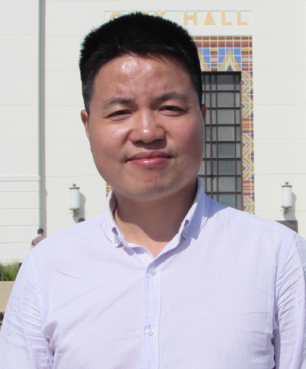 NameTIAN, BeihaiGenderMaleMalePosition TitlePosition TitleProfessor/Deputy DeanProfessor/Deputy DeanProfessor/Deputy DeanWorking DepartmentWorking DepartmentDepartment of Sociology, College of Humanities& Social SciencesDepartment of Sociology, College of Humanities& Social SciencesDepartment of Sociology, College of Humanities& Social SciencesEmail tianbeihai@mail.hzau.edu.cn tianbeihai@mail.hzau.edu.cn tianbeihai@mail.hzau.edu.cn tianbeihai@mail.hzau.edu.cnAddressDepartment of Sociology, Huazhong Agricultural University1 Shizishan Street, Hongshan District, Wuhan, China, 430070Department of Sociology, Huazhong Agricultural University1 Shizishan Street, Hongshan District, Wuhan, China, 430070Department of Sociology, Huazhong Agricultural University1 Shizishan Street, Hongshan District, Wuhan, China, 430070Department of Sociology, Huazhong Agricultural University1 Shizishan Street, Hongshan District, Wuhan, China, 430070Tel+8618971569599+8618971569599Fax +862787284307+862787284307Research Interest Research Interest Research Interest Research Interest Research Interest Research Interest Rural Sociology, Rural Social Work, Migration Sociology, Social Security , Social Welfare and Social Policy, Social Stratification, Development SociologyRural Sociology, Rural Social Work, Migration Sociology, Social Security , Social Welfare and Social Policy, Social Stratification, Development SociologyRural Sociology, Rural Social Work, Migration Sociology, Social Security , Social Welfare and Social Policy, Social Stratification, Development SociologyRural Sociology, Rural Social Work, Migration Sociology, Social Security , Social Welfare and Social Policy, Social Stratification, Development SociologyRural Sociology, Rural Social Work, Migration Sociology, Social Security , Social Welfare and Social Policy, Social Stratification, Development SociologyRural Sociology, Rural Social Work, Migration Sociology, Social Security , Social Welfare and Social Policy, Social Stratification, Development SociologyProfessional MembershipsProfessional MembershipsProfessional MembershipsProfessional MembershipsProfessional MembershipsProfessional Memberships2016-present  Deputy Dierector, Rural Poverty Reduction&Development Research Center, China2016-present  Deputy Chair, Sociopsychology Association in Hubei Province, China2015-present  Duputy Dean, College of Humanities & Social Sciences, HZAU, China2013-present  Deputy Chair, Deparment of Sociology, HZAU, China2013-present  Deputy Director, Rural Construction and Management Research Center, China2009- present  Member of Council, Hubei Sociological Association, China2014- present  Member of Council, Theoretical Socilogical Commitee, China Sociological Association2016-present   Deputy Chair, Social Psychology Association of Hubei Province, China2016-present  Deputy Dierector, Rural Poverty Reduction&Development Research Center, China2016-present  Deputy Chair, Sociopsychology Association in Hubei Province, China2015-present  Duputy Dean, College of Humanities & Social Sciences, HZAU, China2013-present  Deputy Chair, Deparment of Sociology, HZAU, China2013-present  Deputy Director, Rural Construction and Management Research Center, China2009- present  Member of Council, Hubei Sociological Association, China2014- present  Member of Council, Theoretical Socilogical Commitee, China Sociological Association2016-present   Deputy Chair, Social Psychology Association of Hubei Province, China2016-present  Deputy Dierector, Rural Poverty Reduction&Development Research Center, China2016-present  Deputy Chair, Sociopsychology Association in Hubei Province, China2015-present  Duputy Dean, College of Humanities & Social Sciences, HZAU, China2013-present  Deputy Chair, Deparment of Sociology, HZAU, China2013-present  Deputy Director, Rural Construction and Management Research Center, China2009- present  Member of Council, Hubei Sociological Association, China2014- present  Member of Council, Theoretical Socilogical Commitee, China Sociological Association2016-present   Deputy Chair, Social Psychology Association of Hubei Province, China2016-present  Deputy Dierector, Rural Poverty Reduction&Development Research Center, China2016-present  Deputy Chair, Sociopsychology Association in Hubei Province, China2015-present  Duputy Dean, College of Humanities & Social Sciences, HZAU, China2013-present  Deputy Chair, Deparment of Sociology, HZAU, China2013-present  Deputy Director, Rural Construction and Management Research Center, China2009- present  Member of Council, Hubei Sociological Association, China2014- present  Member of Council, Theoretical Socilogical Commitee, China Sociological Association2016-present   Deputy Chair, Social Psychology Association of Hubei Province, China2016-present  Deputy Dierector, Rural Poverty Reduction&Development Research Center, China2016-present  Deputy Chair, Sociopsychology Association in Hubei Province, China2015-present  Duputy Dean, College of Humanities & Social Sciences, HZAU, China2013-present  Deputy Chair, Deparment of Sociology, HZAU, China2013-present  Deputy Director, Rural Construction and Management Research Center, China2009- present  Member of Council, Hubei Sociological Association, China2014- present  Member of Council, Theoretical Socilogical Commitee, China Sociological Association2016-present   Deputy Chair, Social Psychology Association of Hubei Province, China2016-present  Deputy Dierector, Rural Poverty Reduction&Development Research Center, China2016-present  Deputy Chair, Sociopsychology Association in Hubei Province, China2015-present  Duputy Dean, College of Humanities & Social Sciences, HZAU, China2013-present  Deputy Chair, Deparment of Sociology, HZAU, China2013-present  Deputy Director, Rural Construction and Management Research Center, China2009- present  Member of Council, Hubei Sociological Association, China2014- present  Member of Council, Theoretical Socilogical Commitee, China Sociological Association2016-present   Deputy Chair, Social Psychology Association of Hubei Province, ChinaOther RolesOther RolesOther RolesOther RolesOther RolesOther Roles2014-PresentReferee, China Rural Survey Referee, Nanjing Agricultural University Journal (Social Science Edition)Referee, Agricultural Modernization 2009-PresentReferee, Huazhong Agricultural University Journal (Social Science Edition)2014-PresentReferee, China Rural Survey Referee, Nanjing Agricultural University Journal (Social Science Edition)Referee, Agricultural Modernization 2009-PresentReferee, Huazhong Agricultural University Journal (Social Science Edition)2014-PresentReferee, China Rural Survey Referee, Nanjing Agricultural University Journal (Social Science Edition)Referee, Agricultural Modernization 2009-PresentReferee, Huazhong Agricultural University Journal (Social Science Edition)2014-PresentReferee, China Rural Survey Referee, Nanjing Agricultural University Journal (Social Science Edition)Referee, Agricultural Modernization 2009-PresentReferee, Huazhong Agricultural University Journal (Social Science Edition)2014-PresentReferee, China Rural Survey Referee, Nanjing Agricultural University Journal (Social Science Edition)Referee, Agricultural Modernization 2009-PresentReferee, Huazhong Agricultural University Journal (Social Science Edition)2014-PresentReferee, China Rural Survey Referee, Nanjing Agricultural University Journal (Social Science Edition)Referee, Agricultural Modernization 2009-PresentReferee, Huazhong Agricultural University Journal (Social Science Edition)Education & Working ExperienceEducation & Working ExperienceEducation & Working ExperienceEducation & Working ExperienceEducation & Working ExperienceEducation & Working ExperienceProfessional CareerDecember 2014-Present     Professor of Sociology,Huazhong Agricultural University, ChinaMay 2013- May 2014       Visiting Scholar, Department of Sociology,University of California, Los Angeles, USAJanuary 2009-December 2014  Associate Professor of Sociology Huazhong Agricultural University, ChinaJuly 2006-December 2008      Lecturer of SociologyHuazhong Agricultural University, ChinaEducationJune 2006   Ph.D. of Law in Constitutional Law and Administrative LawWuhan University, ChinaJune 2003   Master of Law in Sociology, Wuhan University, ChinaJune 2000   Bachelor of Law in Sociology, Wuhan University, ChinaProfessional CareerDecember 2014-Present     Professor of Sociology,Huazhong Agricultural University, ChinaMay 2013- May 2014       Visiting Scholar, Department of Sociology,University of California, Los Angeles, USAJanuary 2009-December 2014  Associate Professor of Sociology Huazhong Agricultural University, ChinaJuly 2006-December 2008      Lecturer of SociologyHuazhong Agricultural University, ChinaEducationJune 2006   Ph.D. of Law in Constitutional Law and Administrative LawWuhan University, ChinaJune 2003   Master of Law in Sociology, Wuhan University, ChinaJune 2000   Bachelor of Law in Sociology, Wuhan University, ChinaProfessional CareerDecember 2014-Present     Professor of Sociology,Huazhong Agricultural University, ChinaMay 2013- May 2014       Visiting Scholar, Department of Sociology,University of California, Los Angeles, USAJanuary 2009-December 2014  Associate Professor of Sociology Huazhong Agricultural University, ChinaJuly 2006-December 2008      Lecturer of SociologyHuazhong Agricultural University, ChinaEducationJune 2006   Ph.D. of Law in Constitutional Law and Administrative LawWuhan University, ChinaJune 2003   Master of Law in Sociology, Wuhan University, ChinaJune 2000   Bachelor of Law in Sociology, Wuhan University, ChinaProfessional CareerDecember 2014-Present     Professor of Sociology,Huazhong Agricultural University, ChinaMay 2013- May 2014       Visiting Scholar, Department of Sociology,University of California, Los Angeles, USAJanuary 2009-December 2014  Associate Professor of Sociology Huazhong Agricultural University, ChinaJuly 2006-December 2008      Lecturer of SociologyHuazhong Agricultural University, ChinaEducationJune 2006   Ph.D. of Law in Constitutional Law and Administrative LawWuhan University, ChinaJune 2003   Master of Law in Sociology, Wuhan University, ChinaJune 2000   Bachelor of Law in Sociology, Wuhan University, ChinaProfessional CareerDecember 2014-Present     Professor of Sociology,Huazhong Agricultural University, ChinaMay 2013- May 2014       Visiting Scholar, Department of Sociology,University of California, Los Angeles, USAJanuary 2009-December 2014  Associate Professor of Sociology Huazhong Agricultural University, ChinaJuly 2006-December 2008      Lecturer of SociologyHuazhong Agricultural University, ChinaEducationJune 2006   Ph.D. of Law in Constitutional Law and Administrative LawWuhan University, ChinaJune 2003   Master of Law in Sociology, Wuhan University, ChinaJune 2000   Bachelor of Law in Sociology, Wuhan University, ChinaProfessional CareerDecember 2014-Present     Professor of Sociology,Huazhong Agricultural University, ChinaMay 2013- May 2014       Visiting Scholar, Department of Sociology,University of California, Los Angeles, USAJanuary 2009-December 2014  Associate Professor of Sociology Huazhong Agricultural University, ChinaJuly 2006-December 2008      Lecturer of SociologyHuazhong Agricultural University, ChinaEducationJune 2006   Ph.D. of Law in Constitutional Law and Administrative LawWuhan University, ChinaJune 2003   Master of Law in Sociology, Wuhan University, ChinaJune 2000   Bachelor of Law in Sociology, Wuhan University, ChinaPublicationsPublicationsPublicationsPublicationsPublicationsPublicationsTian, Beihai. 2016. A Demand-oriented Research on Rural Elderly Security System. Beijing: Chinese Social Sciences Press.Liu, Zuyun., Tian, Beihai and Jie Dai. 2009. Social Stratification in  during   the Transitional Period: the Probe from Theories to Practice. : People’s Press in . Tian, Beihai. 2008. A Comparison on the Old-age Social Welfare Model between Hong Kong and the Mainland in . :  Press. Zhou, Yunqing and Tian, Beihai(eds.). 2002. For whom does the Heart Beats?:   Emotional Records about 100 University Students, :  Press.Articles or Book Chapters PublishedTian, Beihai and Wang, Ke. 2017. “Accumulated Education Quality Inequality: Based on the Perspective of Key School Enrollment Qualification”. Study and Practice, No.5(May): 93-107.Tian, Beihai and Wang, Caiyun. 2017. “Where Does the Public Trust Comes from?: Peasants’ Trust on Grassroots Self-governing Organizations and Its Influential Factors”. China Rural Survey, No.1 (January).Tian, Beihai and Wan, Caiyun. 2016. “Peasants’ Trust on Grassroots Self-governing Organizations and Its Mechanism”. Chinese Social Sciences(Internal Manuscript), No.1(January).Yang, Shaobo and Tian, Beihai. 2016. “The Leadership Function of Youth in The Cultivation Process of New Agricultural Operators: Based on Social Survey on Rich Leaders in Rural Areas”, China Youth Study, No.1(January).Tian, Beihai., Luo, Wei. And Peng, Jun. 2015. “Main Body’s Absence and Reconstruction of Rural Community Construction under the Background of Hollowing-out”. Study and Practice, No. 7(July).Tian, Beihai and Wang，Caiyun. 2014. “Structural Characteristic and Determinant Factors of the Demand of the Elderly for Social Care Services—Based on the Analysis on the Replacement Mechanism of Family Supporting for the Elderly”.  China Rural Survey, No.4(July).Tian, Beihai and Geng, Yuhan. 2014. “Life Field and Situational Experience: Research on the Influential Mechanism of Social Intercourse between Migrant Workers and Townpeople”, Study and Practice, No. 7(July).Tian, Beihai and Geng, Yuhan. 2013. “Social Interaction between Rural Migrant Workers and Urban Residents and It’s Influence on Mental Integration of Rural Migrant Workers”, Study and Practice, No. 7(July).Tian, Beihai and Lei, Hua. 2013. “Human Capital or Social Capital: Which Has More Significant Influence on Migrant Workers’ Occupational Mobility? ——An Empirical Analysis by Integrating the Perspectives of Status Structure and Network Structure”, China Rural Survey, No.1(January).Tian, Beihai and Lei, Hua. 2012. “Living Circumstances and Old-age Care Inclinations of the Elderly: An Empirical Analysis on the Influential Factors of the Preference for Family Support Model of the Rural Elderly”, China Rural Survey, No.2(March)：74-85.Tian, Beihai and Li, Chunfang, 2012, “Research on the Institutional Predicament of China’s Rural Minimum Living Security and Its Path of Optimization.” Study and Practice, No.3(March): 98-104.Tian, Beihai and Lei, Hua. 2011. “Human Capital, Rights Awareness & Safeguarding Activism and Welfare Attainment: On the Employers’ Supply Mechanism of Social Insurance for Migrant Workers.” Journal of  for Nationalities (Humanities and Social Sciences), Vol.31, No.6 (November): 78-82. Tian, Beihai and Ding, Zhen. 2011. “Research on Peasants’ Willingness to    Participate in New Rural Social Endowment Insurance.” The Journal of Gansu Administration Institute, No.3 (June): 50-59. --Reprinted: Pp. 22   for Social Sciences, RUC (People’s ). Social Security System, 2011. No. 9 (September).Ye, Minshen and Tian, Beihai(Corresponding Author). 2011. “The Social Support on Rural Disabled Old Widowers and Widows: Based on A Field Research in W .” Jianghan Luntan (Jianhan Forum), No. 5(May): 141-144. Tian, Beihai and Xu, Yan. 2011. “Institutional Arrangement and Action Logic: An Empirical Research on the Participation Status of Rural Migrant Workers’ Endowment Insurance.” Study and Practice, No. 6(June): 89-97. Tian Beihai. 2011. “Social Management of Migrant Workers: Model Transition and Innovative Path.” Journal of Huazhong Agricultural University (Social Sciences Edition), Vol.92, No. 2(March): 23-28. Hu, Yabo., Ye, Wenjing and Tian, Beihai. 2011. “The Predicaments and Court measures of Adolescent Social Education: Based on the Survey in .”  Youth Study, Vol. 175, No. 9(September): 96-100.Tian, Beihai. 2011. “Social Control and Social Problems.” Chap Xiang, Deping et al., (eds.,) :  Press. Tian, Beihai., Li, Mingjia and Yang, Shaobo. 2010. “On the Construction of Technological Support System for Agricultural Industry Development from the Viewpoint of Rural Households.” Science& Technology Progress and Policy, Vol.27, No.11:88-92.Tian, Beihai., Zhong, Zhangbao and Xu, Yan. 2010. “An Empirical Research on Life Satisfactory Level of the Old Age Living in Welfare Institutions and Its Influential Factors: Based on A Survey in .” Study and Practice, No. 3(March):108-115. --Reprinted: Pp. 52   for Social Sciences, RUC (People’s ). Social Work, 2010. No. 8 (August).Tian, Beihai. 2010. “Rural Social Stratification.” , “Rural Social Mobility.”, “Rural Social Control.” and “Rural Social Security.” Chap.9(Pp. 137-157), Chap10(Pp. 158-177), Chap. 12(Pp. 202-223) and Chap. 13(Pp.224-242) in Zhong, Zhangbao et al. (eds.), Rural Sociology, : The Higher Education Press. Tian, Beihai and Zhong, Zhangbao. 2009. “The Value of Social Welfare   Socialization: an Fourth Dimensional Analytic Framework.” Exploration and Free Views, No.8(August): 44-47.--Reprinted: Pp. 13   for Social Sciences, RUC (People’s ). Social Work, 2009. No. 9 (September).--Reprinted: Pp.  . Xin Hua Digest (Xin Hua Wen Zai), 2009. No. 20 (October).Li, Mingshu and Tian, Beihai(Corresponding Author). 2009. “An Empirical    Analysis on the Cognition to Government Youth Affairs from Youth Workers: a Survey Based on Youth Workers in .” Youth Studies, No.2(February): 15-19.Hu, Yabo., Feng, Aimin and Tian, Beihai. 2009. “Status, Dilemma and Innovation      Approach of Governmental Youth Affair Development.”  Youth Study, No.2(March): 51-54.Tian, Beihai. 2008. “Market Transition and Social Stratification: Academic Debate from Different Points of View and Its Retrospection.” Qiu Suo(Exploration), No. 7(July): 102-104.Tian, Beihai. 2008. “Dilemma and the Outlet of Social Welfare Socialization.”  Study and Practice，No.6(June): 78-84.--Reprinted: Pp.  Journal of  of Social Sciences.2008.8.26.Tian, Beihai and Zhang, Xiaoxia. 2008. “An Institutionalism Analysis on Transition of The 0ld-age Social Welfare Models in Modern Times: Talk about the Enlightenment to Welfare Reform in Mainland of China.” Jiangxi Social Sciences，No.2(February):178-185.--Reprinted: Pp.163 Yang, Tuan and Wang, Sibing(eds.), Contemporary social policy study Ⅲ，Beijing：China Labor and Social Security Publishing House.--Reprinted: Pp.348 Chen, Guanghan., Liu, Zuyun and Yuan, Chiping(eds.), Retrospection and Prospecting on The Social& Economic Development of  Since Its Reunification. :  Press.Liu, Zuyun and Tian, Beihai. 2008. “An Analysis of Social Welfare Model In    .” Society: Chinese Journal of Sociology，No.1(January): 164-190.--Reprinted: Pp. 50 Chinese Social Science Digest, 2008. No.6 (June).Tian, Beihai. 2008. “An Analysis on The Concept of Social Welfare: Talking  about The Relationship Between Social Welfare and Social Security.” Academics in , No. 2(March):78-282.Tian, Beihai. 2008. “The Old-age Social Welfare Models of Hong Kong and Its Enlightenment to the Mainland.” Pp.400 Xi, Heng. (ed.), Western Public Policy and Administration Review. Xi An: Northwestern University Press.Tian, Beihai. 2007. “Hong Kong and : Comparison of The old-age Welfare Service Models.” Study and Practice, No.12(December): 131-139.--Reprinted: P Chinese Social Science Digest, 2008. No.4 (April).Tian, Beihai. 2007. “Comparison of the Operation Models of Pension Fundsbetween Hong Kong and .”，Study and Practice，No. 6(June):125-134.Tian, Beihai. 2007. “Clarification of Several Controversial Issues of Social Welfare Research.” of  Daily (Theory Weekly Column), March 19th:.--Reprinted in Yangtze Daily (Knowledge-seeking Column), April, 19th, 2007.Tian, Beihai., Zhong, Zhangbao and Liu, Xiangzhen. 2007. “The Evaluation and Summaries on Survey Work.” Chapter 19(Pp.390-403) in Shui, Yankai et al., A Tutorial of Social Survey, :  Press.Zhong, Zhangbao., Tian Beihai and Shui Yankai. 2007. “The Method of Field Survey.” Chapter 14(Pp. 272-280) in Shui, Yankai et al., A Tutorial of Social Survey, :  Press.Tian, Beihai. 2006. “Discussion on Several Controversial Issues in Social WelfareResearch.” Study and Practice, No.9(September): 82-82.Tian, Beihai and Zhang Xiaoxia. 2006. “Discussion on the Dual Organization Structure and its Rationalization Path in Transitional Period of .”  Social Science, No.7(July): 151-155.Tian, Beihai. 2006. “Discussion on the Composition of Traditional Social Control System in .” Qiu Suo(Exploration), No.3(March):111-113.Gui, Sheng and Tian, Beihai. 2006. “Readers’ Demand for  and Collection Development of Public Libraries: Based on the Survey of Readers from  Library.” Journal of Library Science in , No.3(May):103-107.Tian, Beihai. 2006. “Sociological Thought about the Three-thirds Phenomena among Returnees Who Carve out at Home.” Pioneering with Science & Technology Monthly, No.3(March): 39-40.Tian, Beihai and Jiang, Chao. 2006. “A Discussion on the Development of Social Welfare in : Based on An Analysis on the ‘offer-job-instead-of-relieve’ Policy.” Pp. 166 ,  University (ed.), Development of  Social Welfare System: Characteristics and Tendency.Tian, Beihai. 2006. “Social Development Theories Using “Market Transition” as   the Key Concept.” and “The Dual Organization Structure during the Transitional Period.” Chap.4(Pp.53-83) and Chap.12(Pp.201-208) in Liu, Zuyun et al. (eds.), Development Sociology, : The Higher Education Press.Tian, Beihai. 2005. “The Dysfunction and Remodeling of Traditional SocialControl System of Mass Media.” Qiu Suo(Exploration), No.7:128-130.Xiang, Deping and Tian, Beihai. 2005. “Bringing  New Ideas to Marxist View of Evaluating Social Development.” Journal of South-central University for Nationalities (Humanities Social Sciences), No.4(July): 135-139.Liu, Zuyun and Tian, Beihai. 2005. “Social Transformation and Dual Organization Structure: the 3rd Section of the Research into Dual Structure with Chinese Characteristics.” Journal of South-central University for Nationalities (Humanities Social Sciences), No.3 (May): 93-97.Xiang, Deping and Tian, Beihai. 2005. “The Innovation for Contemporary Social Development Theories by Deng Xiao-ping’s Social Development Theories.” Academic Forum, No.5(May): 1-4. Tian, Beihai and Zhao, Gensheng. 2005. “The Survey Report about the Relations between Socioeconomic Development and Migration in the Floodplain of the .” Chinese Science& Technology Paper online, August 17th: 1-17.Tian, Beihai. 2005. “City Culture.” Chap.8(Pp. 166-187) in Xiang, Deping et al.(eds.), Urban Sociology, : The Higher Education Press.Tian, Beihai. 2005. “Social Transformation and Dual Structure of Organizations.” Chap.14(Pp. 287-314) in Liu, Zuyun et al.(eds.), An Analysis on Social Transformation, :  Press.Xiang, Deping and Tian, Beihai. 2003. “A Sociological Analysis on the Anxiety Neurosis of White-Collars.” Society: Chinese Journal of Sociology, No.5(May): 32-34. Xiang, Deping and Tian, Beihai. 2003. “Construction of  Culture: Problems & Countermeasures.”  Journal (Social Sciences), No. 2(March): 253-256.- Reprinted: in Xin Hua Digest (Xin Hua Wen Zai), No.8 (April), 2003.Xiang, Deping and Tian, Beihai. 2003. “A Review of Researches on Social Anomie and Social Control in  during the Transformation Period.” Academic Forum, No.2(February):119-124.-Reprinted: in Sociological Digest, No. 2(February), 2004. Gui, Sheng and Tian, Beihai. 2002. “Lucky Idioms Composed of Numerals: Characteristics and Function.”  Journal (Social Sciences),  No.5(Sept): 636-641.Tian, Beihai. 2003. “The Acknowledge Foundation and Value System of Social Work.” And “Family Social Work.” Chap.3 and Chap Xiang, Deping et al.(eds.), An Introduction of Social Work, :  Broadcasting and Television Press.Tian, Beihai. 2002. “City Culture.” Chap Xiang, Deping et al.(eds.), Urban Sociology, :  Press.Tian, Beihai. 2016. A Demand-oriented Research on Rural Elderly Security System. Beijing: Chinese Social Sciences Press.Liu, Zuyun., Tian, Beihai and Jie Dai. 2009. Social Stratification in  during   the Transitional Period: the Probe from Theories to Practice. : People’s Press in . Tian, Beihai. 2008. A Comparison on the Old-age Social Welfare Model between Hong Kong and the Mainland in . :  Press. Zhou, Yunqing and Tian, Beihai(eds.). 2002. For whom does the Heart Beats?:   Emotional Records about 100 University Students, :  Press.Articles or Book Chapters PublishedTian, Beihai and Wang, Ke. 2017. “Accumulated Education Quality Inequality: Based on the Perspective of Key School Enrollment Qualification”. Study and Practice, No.5(May): 93-107.Tian, Beihai and Wang, Caiyun. 2017. “Where Does the Public Trust Comes from?: Peasants’ Trust on Grassroots Self-governing Organizations and Its Influential Factors”. China Rural Survey, No.1 (January).Tian, Beihai and Wan, Caiyun. 2016. “Peasants’ Trust on Grassroots Self-governing Organizations and Its Mechanism”. Chinese Social Sciences(Internal Manuscript), No.1(January).Yang, Shaobo and Tian, Beihai. 2016. “The Leadership Function of Youth in The Cultivation Process of New Agricultural Operators: Based on Social Survey on Rich Leaders in Rural Areas”, China Youth Study, No.1(January).Tian, Beihai., Luo, Wei. And Peng, Jun. 2015. “Main Body’s Absence and Reconstruction of Rural Community Construction under the Background of Hollowing-out”. Study and Practice, No. 7(July).Tian, Beihai and Wang，Caiyun. 2014. “Structural Characteristic and Determinant Factors of the Demand of the Elderly for Social Care Services—Based on the Analysis on the Replacement Mechanism of Family Supporting for the Elderly”.  China Rural Survey, No.4(July).Tian, Beihai and Geng, Yuhan. 2014. “Life Field and Situational Experience: Research on the Influential Mechanism of Social Intercourse between Migrant Workers and Townpeople”, Study and Practice, No. 7(July).Tian, Beihai and Geng, Yuhan. 2013. “Social Interaction between Rural Migrant Workers and Urban Residents and It’s Influence on Mental Integration of Rural Migrant Workers”, Study and Practice, No. 7(July).Tian, Beihai and Lei, Hua. 2013. “Human Capital or Social Capital: Which Has More Significant Influence on Migrant Workers’ Occupational Mobility? ——An Empirical Analysis by Integrating the Perspectives of Status Structure and Network Structure”, China Rural Survey, No.1(January).Tian, Beihai and Lei, Hua. 2012. “Living Circumstances and Old-age Care Inclinations of the Elderly: An Empirical Analysis on the Influential Factors of the Preference for Family Support Model of the Rural Elderly”, China Rural Survey, No.2(March)：74-85.Tian, Beihai and Li, Chunfang, 2012, “Research on the Institutional Predicament of China’s Rural Minimum Living Security and Its Path of Optimization.” Study and Practice, No.3(March): 98-104.Tian, Beihai and Lei, Hua. 2011. “Human Capital, Rights Awareness & Safeguarding Activism and Welfare Attainment: On the Employers’ Supply Mechanism of Social Insurance for Migrant Workers.” Journal of  for Nationalities (Humanities and Social Sciences), Vol.31, No.6 (November): 78-82. Tian, Beihai and Ding, Zhen. 2011. “Research on Peasants’ Willingness to    Participate in New Rural Social Endowment Insurance.” The Journal of Gansu Administration Institute, No.3 (June): 50-59. --Reprinted: Pp. 22   for Social Sciences, RUC (People’s ). Social Security System, 2011. No. 9 (September).Ye, Minshen and Tian, Beihai(Corresponding Author). 2011. “The Social Support on Rural Disabled Old Widowers and Widows: Based on A Field Research in W .” Jianghan Luntan (Jianhan Forum), No. 5(May): 141-144. Tian, Beihai and Xu, Yan. 2011. “Institutional Arrangement and Action Logic: An Empirical Research on the Participation Status of Rural Migrant Workers’ Endowment Insurance.” Study and Practice, No. 6(June): 89-97. Tian Beihai. 2011. “Social Management of Migrant Workers: Model Transition and Innovative Path.” Journal of Huazhong Agricultural University (Social Sciences Edition), Vol.92, No. 2(March): 23-28. Hu, Yabo., Ye, Wenjing and Tian, Beihai. 2011. “The Predicaments and Court measures of Adolescent Social Education: Based on the Survey in .”  Youth Study, Vol. 175, No. 9(September): 96-100.Tian, Beihai. 2011. “Social Control and Social Problems.” Chap Xiang, Deping et al., (eds.,) :  Press. Tian, Beihai., Li, Mingjia and Yang, Shaobo. 2010. “On the Construction of Technological Support System for Agricultural Industry Development from the Viewpoint of Rural Households.” Science& Technology Progress and Policy, Vol.27, No.11:88-92.Tian, Beihai., Zhong, Zhangbao and Xu, Yan. 2010. “An Empirical Research on Life Satisfactory Level of the Old Age Living in Welfare Institutions and Its Influential Factors: Based on A Survey in .” Study and Practice, No. 3(March):108-115. --Reprinted: Pp. 52   for Social Sciences, RUC (People’s ). Social Work, 2010. No. 8 (August).Tian, Beihai. 2010. “Rural Social Stratification.” , “Rural Social Mobility.”, “Rural Social Control.” and “Rural Social Security.” Chap.9(Pp. 137-157), Chap10(Pp. 158-177), Chap. 12(Pp. 202-223) and Chap. 13(Pp.224-242) in Zhong, Zhangbao et al. (eds.), Rural Sociology, : The Higher Education Press. Tian, Beihai and Zhong, Zhangbao. 2009. “The Value of Social Welfare   Socialization: an Fourth Dimensional Analytic Framework.” Exploration and Free Views, No.8(August): 44-47.--Reprinted: Pp. 13   for Social Sciences, RUC (People’s ). Social Work, 2009. No. 9 (September).--Reprinted: Pp.  . Xin Hua Digest (Xin Hua Wen Zai), 2009. No. 20 (October).Li, Mingshu and Tian, Beihai(Corresponding Author). 2009. “An Empirical    Analysis on the Cognition to Government Youth Affairs from Youth Workers: a Survey Based on Youth Workers in .” Youth Studies, No.2(February): 15-19.Hu, Yabo., Feng, Aimin and Tian, Beihai. 2009. “Status, Dilemma and Innovation      Approach of Governmental Youth Affair Development.”  Youth Study, No.2(March): 51-54.Tian, Beihai. 2008. “Market Transition and Social Stratification: Academic Debate from Different Points of View and Its Retrospection.” Qiu Suo(Exploration), No. 7(July): 102-104.Tian, Beihai. 2008. “Dilemma and the Outlet of Social Welfare Socialization.”  Study and Practice，No.6(June): 78-84.--Reprinted: Pp.  Journal of  of Social Sciences.2008.8.26.Tian, Beihai and Zhang, Xiaoxia. 2008. “An Institutionalism Analysis on Transition of The 0ld-age Social Welfare Models in Modern Times: Talk about the Enlightenment to Welfare Reform in Mainland of China.” Jiangxi Social Sciences，No.2(February):178-185.--Reprinted: Pp.163 Yang, Tuan and Wang, Sibing(eds.), Contemporary social policy study Ⅲ，Beijing：China Labor and Social Security Publishing House.--Reprinted: Pp.348 Chen, Guanghan., Liu, Zuyun and Yuan, Chiping(eds.), Retrospection and Prospecting on The Social& Economic Development of  Since Its Reunification. :  Press.Liu, Zuyun and Tian, Beihai. 2008. “An Analysis of Social Welfare Model In    .” Society: Chinese Journal of Sociology，No.1(January): 164-190.--Reprinted: Pp. 50 Chinese Social Science Digest, 2008. No.6 (June).Tian, Beihai. 2008. “An Analysis on The Concept of Social Welfare: Talking  about The Relationship Between Social Welfare and Social Security.” Academics in , No. 2(March):78-282.Tian, Beihai. 2008. “The Old-age Social Welfare Models of Hong Kong and Its Enlightenment to the Mainland.” Pp.400 Xi, Heng. (ed.), Western Public Policy and Administration Review. Xi An: Northwestern University Press.Tian, Beihai. 2007. “Hong Kong and : Comparison of The old-age Welfare Service Models.” Study and Practice, No.12(December): 131-139.--Reprinted: P Chinese Social Science Digest, 2008. No.4 (April).Tian, Beihai. 2007. “Comparison of the Operation Models of Pension Fundsbetween Hong Kong and .”，Study and Practice，No. 6(June):125-134.Tian, Beihai. 2007. “Clarification of Several Controversial Issues of Social Welfare Research.” of  Daily (Theory Weekly Column), March 19th:.--Reprinted in Yangtze Daily (Knowledge-seeking Column), April, 19th, 2007.Tian, Beihai., Zhong, Zhangbao and Liu, Xiangzhen. 2007. “The Evaluation and Summaries on Survey Work.” Chapter 19(Pp.390-403) in Shui, Yankai et al., A Tutorial of Social Survey, :  Press.Zhong, Zhangbao., Tian Beihai and Shui Yankai. 2007. “The Method of Field Survey.” Chapter 14(Pp. 272-280) in Shui, Yankai et al., A Tutorial of Social Survey, :  Press.Tian, Beihai. 2006. “Discussion on Several Controversial Issues in Social WelfareResearch.” Study and Practice, No.9(September): 82-82.Tian, Beihai and Zhang Xiaoxia. 2006. “Discussion on the Dual Organization Structure and its Rationalization Path in Transitional Period of .”  Social Science, No.7(July): 151-155.Tian, Beihai. 2006. “Discussion on the Composition of Traditional Social Control System in .” Qiu Suo(Exploration), No.3(March):111-113.Gui, Sheng and Tian, Beihai. 2006. “Readers’ Demand for  and Collection Development of Public Libraries: Based on the Survey of Readers from  Library.” Journal of Library Science in , No.3(May):103-107.Tian, Beihai. 2006. “Sociological Thought about the Three-thirds Phenomena among Returnees Who Carve out at Home.” Pioneering with Science & Technology Monthly, No.3(March): 39-40.Tian, Beihai and Jiang, Chao. 2006. “A Discussion on the Development of Social Welfare in : Based on An Analysis on the ‘offer-job-instead-of-relieve’ Policy.” Pp. 166 ,  University (ed.), Development of  Social Welfare System: Characteristics and Tendency.Tian, Beihai. 2006. “Social Development Theories Using “Market Transition” as   the Key Concept.” and “The Dual Organization Structure during the Transitional Period.” Chap.4(Pp.53-83) and Chap.12(Pp.201-208) in Liu, Zuyun et al. (eds.), Development Sociology, : The Higher Education Press.Tian, Beihai. 2005. “The Dysfunction and Remodeling of Traditional SocialControl System of Mass Media.” Qiu Suo(Exploration), No.7:128-130.Xiang, Deping and Tian, Beihai. 2005. “Bringing  New Ideas to Marxist View of Evaluating Social Development.” Journal of South-central University for Nationalities (Humanities Social Sciences), No.4(July): 135-139.Liu, Zuyun and Tian, Beihai. 2005. “Social Transformation and Dual Organization Structure: the 3rd Section of the Research into Dual Structure with Chinese Characteristics.” Journal of South-central University for Nationalities (Humanities Social Sciences), No.3 (May): 93-97.Xiang, Deping and Tian, Beihai. 2005. “The Innovation for Contemporary Social Development Theories by Deng Xiao-ping’s Social Development Theories.” Academic Forum, No.5(May): 1-4. Tian, Beihai and Zhao, Gensheng. 2005. “The Survey Report about the Relations between Socioeconomic Development and Migration in the Floodplain of the .” Chinese Science& Technology Paper online, August 17th: 1-17.Tian, Beihai. 2005. “City Culture.” Chap.8(Pp. 166-187) in Xiang, Deping et al.(eds.), Urban Sociology, : The Higher Education Press.Tian, Beihai. 2005. “Social Transformation and Dual Structure of Organizations.” Chap.14(Pp. 287-314) in Liu, Zuyun et al.(eds.), An Analysis on Social Transformation, :  Press.Xiang, Deping and Tian, Beihai. 2003. “A Sociological Analysis on the Anxiety Neurosis of White-Collars.” Society: Chinese Journal of Sociology, No.5(May): 32-34. Xiang, Deping and Tian, Beihai. 2003. “Construction of  Culture: Problems & Countermeasures.”  Journal (Social Sciences), No. 2(March): 253-256.- Reprinted: in Xin Hua Digest (Xin Hua Wen Zai), No.8 (April), 2003.Xiang, Deping and Tian, Beihai. 2003. “A Review of Researches on Social Anomie and Social Control in  during the Transformation Period.” Academic Forum, No.2(February):119-124.-Reprinted: in Sociological Digest, No. 2(February), 2004. Gui, Sheng and Tian, Beihai. 2002. “Lucky Idioms Composed of Numerals: Characteristics and Function.”  Journal (Social Sciences),  No.5(Sept): 636-641.Tian, Beihai. 2003. “The Acknowledge Foundation and Value System of Social Work.” And “Family Social Work.” Chap.3 and Chap Xiang, Deping et al.(eds.), An Introduction of Social Work, :  Broadcasting and Television Press.Tian, Beihai. 2002. “City Culture.” Chap Xiang, Deping et al.(eds.), Urban Sociology, :  Press.Tian, Beihai. 2016. A Demand-oriented Research on Rural Elderly Security System. Beijing: Chinese Social Sciences Press.Liu, Zuyun., Tian, Beihai and Jie Dai. 2009. Social Stratification in  during   the Transitional Period: the Probe from Theories to Practice. : People’s Press in . Tian, Beihai. 2008. A Comparison on the Old-age Social Welfare Model between Hong Kong and the Mainland in . :  Press. Zhou, Yunqing and Tian, Beihai(eds.). 2002. For whom does the Heart Beats?:   Emotional Records about 100 University Students, :  Press.Articles or Book Chapters PublishedTian, Beihai and Wang, Ke. 2017. “Accumulated Education Quality Inequality: Based on the Perspective of Key School Enrollment Qualification”. Study and Practice, No.5(May): 93-107.Tian, Beihai and Wang, Caiyun. 2017. “Where Does the Public Trust Comes from?: Peasants’ Trust on Grassroots Self-governing Organizations and Its Influential Factors”. China Rural Survey, No.1 (January).Tian, Beihai and Wan, Caiyun. 2016. “Peasants’ Trust on Grassroots Self-governing Organizations and Its Mechanism”. Chinese Social Sciences(Internal Manuscript), No.1(January).Yang, Shaobo and Tian, Beihai. 2016. “The Leadership Function of Youth in The Cultivation Process of New Agricultural Operators: Based on Social Survey on Rich Leaders in Rural Areas”, China Youth Study, No.1(January).Tian, Beihai., Luo, Wei. And Peng, Jun. 2015. “Main Body’s Absence and Reconstruction of Rural Community Construction under the Background of Hollowing-out”. Study and Practice, No. 7(July).Tian, Beihai and Wang，Caiyun. 2014. “Structural Characteristic and Determinant Factors of the Demand of the Elderly for Social Care Services—Based on the Analysis on the Replacement Mechanism of Family Supporting for the Elderly”.  China Rural Survey, No.4(July).Tian, Beihai and Geng, Yuhan. 2014. “Life Field and Situational Experience: Research on the Influential Mechanism of Social Intercourse between Migrant Workers and Townpeople”, Study and Practice, No. 7(July).Tian, Beihai and Geng, Yuhan. 2013. “Social Interaction between Rural Migrant Workers and Urban Residents and It’s Influence on Mental Integration of Rural Migrant Workers”, Study and Practice, No. 7(July).Tian, Beihai and Lei, Hua. 2013. “Human Capital or Social Capital: Which Has More Significant Influence on Migrant Workers’ Occupational Mobility? ——An Empirical Analysis by Integrating the Perspectives of Status Structure and Network Structure”, China Rural Survey, No.1(January).Tian, Beihai and Lei, Hua. 2012. “Living Circumstances and Old-age Care Inclinations of the Elderly: An Empirical Analysis on the Influential Factors of the Preference for Family Support Model of the Rural Elderly”, China Rural Survey, No.2(March)：74-85.Tian, Beihai and Li, Chunfang, 2012, “Research on the Institutional Predicament of China’s Rural Minimum Living Security and Its Path of Optimization.” Study and Practice, No.3(March): 98-104.Tian, Beihai and Lei, Hua. 2011. “Human Capital, Rights Awareness & Safeguarding Activism and Welfare Attainment: On the Employers’ Supply Mechanism of Social Insurance for Migrant Workers.” Journal of  for Nationalities (Humanities and Social Sciences), Vol.31, No.6 (November): 78-82. Tian, Beihai and Ding, Zhen. 2011. “Research on Peasants’ Willingness to    Participate in New Rural Social Endowment Insurance.” The Journal of Gansu Administration Institute, No.3 (June): 50-59. --Reprinted: Pp. 22   for Social Sciences, RUC (People’s ). Social Security System, 2011. No. 9 (September).Ye, Minshen and Tian, Beihai(Corresponding Author). 2011. “The Social Support on Rural Disabled Old Widowers and Widows: Based on A Field Research in W .” Jianghan Luntan (Jianhan Forum), No. 5(May): 141-144. Tian, Beihai and Xu, Yan. 2011. “Institutional Arrangement and Action Logic: An Empirical Research on the Participation Status of Rural Migrant Workers’ Endowment Insurance.” Study and Practice, No. 6(June): 89-97. Tian Beihai. 2011. “Social Management of Migrant Workers: Model Transition and Innovative Path.” Journal of Huazhong Agricultural University (Social Sciences Edition), Vol.92, No. 2(March): 23-28. Hu, Yabo., Ye, Wenjing and Tian, Beihai. 2011. “The Predicaments and Court measures of Adolescent Social Education: Based on the Survey in .”  Youth Study, Vol. 175, No. 9(September): 96-100.Tian, Beihai. 2011. “Social Control and Social Problems.” Chap Xiang, Deping et al., (eds.,) :  Press. Tian, Beihai., Li, Mingjia and Yang, Shaobo. 2010. “On the Construction of Technological Support System for Agricultural Industry Development from the Viewpoint of Rural Households.” Science& Technology Progress and Policy, Vol.27, No.11:88-92.Tian, Beihai., Zhong, Zhangbao and Xu, Yan. 2010. “An Empirical Research on Life Satisfactory Level of the Old Age Living in Welfare Institutions and Its Influential Factors: Based on A Survey in .” Study and Practice, No. 3(March):108-115. --Reprinted: Pp. 52   for Social Sciences, RUC (People’s ). Social Work, 2010. No. 8 (August).Tian, Beihai. 2010. “Rural Social Stratification.” , “Rural Social Mobility.”, “Rural Social Control.” and “Rural Social Security.” Chap.9(Pp. 137-157), Chap10(Pp. 158-177), Chap. 12(Pp. 202-223) and Chap. 13(Pp.224-242) in Zhong, Zhangbao et al. (eds.), Rural Sociology, : The Higher Education Press. Tian, Beihai and Zhong, Zhangbao. 2009. “The Value of Social Welfare   Socialization: an Fourth Dimensional Analytic Framework.” Exploration and Free Views, No.8(August): 44-47.--Reprinted: Pp. 13   for Social Sciences, RUC (People’s ). Social Work, 2009. No. 9 (September).--Reprinted: Pp.  . Xin Hua Digest (Xin Hua Wen Zai), 2009. No. 20 (October).Li, Mingshu and Tian, Beihai(Corresponding Author). 2009. “An Empirical    Analysis on the Cognition to Government Youth Affairs from Youth Workers: a Survey Based on Youth Workers in .” Youth Studies, No.2(February): 15-19.Hu, Yabo., Feng, Aimin and Tian, Beihai. 2009. “Status, Dilemma and Innovation      Approach of Governmental Youth Affair Development.”  Youth Study, No.2(March): 51-54.Tian, Beihai. 2008. “Market Transition and Social Stratification: Academic Debate from Different Points of View and Its Retrospection.” Qiu Suo(Exploration), No. 7(July): 102-104.Tian, Beihai. 2008. “Dilemma and the Outlet of Social Welfare Socialization.”  Study and Practice，No.6(June): 78-84.--Reprinted: Pp.  Journal of  of Social Sciences.2008.8.26.Tian, Beihai and Zhang, Xiaoxia. 2008. “An Institutionalism Analysis on Transition of The 0ld-age Social Welfare Models in Modern Times: Talk about the Enlightenment to Welfare Reform in Mainland of China.” Jiangxi Social Sciences，No.2(February):178-185.--Reprinted: Pp.163 Yang, Tuan and Wang, Sibing(eds.), Contemporary social policy study Ⅲ，Beijing：China Labor and Social Security Publishing House.--Reprinted: Pp.348 Chen, Guanghan., Liu, Zuyun and Yuan, Chiping(eds.), Retrospection and Prospecting on The Social& Economic Development of  Since Its Reunification. :  Press.Liu, Zuyun and Tian, Beihai. 2008. “An Analysis of Social Welfare Model In    .” Society: Chinese Journal of Sociology，No.1(January): 164-190.--Reprinted: Pp. 50 Chinese Social Science Digest, 2008. No.6 (June).Tian, Beihai. 2008. “An Analysis on The Concept of Social Welfare: Talking  about The Relationship Between Social Welfare and Social Security.” Academics in , No. 2(March):78-282.Tian, Beihai. 2008. “The Old-age Social Welfare Models of Hong Kong and Its Enlightenment to the Mainland.” Pp.400 Xi, Heng. (ed.), Western Public Policy and Administration Review. Xi An: Northwestern University Press.Tian, Beihai. 2007. “Hong Kong and : Comparison of The old-age Welfare Service Models.” Study and Practice, No.12(December): 131-139.--Reprinted: P Chinese Social Science Digest, 2008. No.4 (April).Tian, Beihai. 2007. “Comparison of the Operation Models of Pension Fundsbetween Hong Kong and .”，Study and Practice，No. 6(June):125-134.Tian, Beihai. 2007. “Clarification of Several Controversial Issues of Social Welfare Research.” of  Daily (Theory Weekly Column), March 19th:.--Reprinted in Yangtze Daily (Knowledge-seeking Column), April, 19th, 2007.Tian, Beihai., Zhong, Zhangbao and Liu, Xiangzhen. 2007. “The Evaluation and Summaries on Survey Work.” Chapter 19(Pp.390-403) in Shui, Yankai et al., A Tutorial of Social Survey, :  Press.Zhong, Zhangbao., Tian Beihai and Shui Yankai. 2007. “The Method of Field Survey.” Chapter 14(Pp. 272-280) in Shui, Yankai et al., A Tutorial of Social Survey, :  Press.Tian, Beihai. 2006. “Discussion on Several Controversial Issues in Social WelfareResearch.” Study and Practice, No.9(September): 82-82.Tian, Beihai and Zhang Xiaoxia. 2006. “Discussion on the Dual Organization Structure and its Rationalization Path in Transitional Period of .”  Social Science, No.7(July): 151-155.Tian, Beihai. 2006. “Discussion on the Composition of Traditional Social Control System in .” Qiu Suo(Exploration), No.3(March):111-113.Gui, Sheng and Tian, Beihai. 2006. “Readers’ Demand for  and Collection Development of Public Libraries: Based on the Survey of Readers from  Library.” Journal of Library Science in , No.3(May):103-107.Tian, Beihai. 2006. “Sociological Thought about the Three-thirds Phenomena among Returnees Who Carve out at Home.” Pioneering with Science & Technology Monthly, No.3(March): 39-40.Tian, Beihai and Jiang, Chao. 2006. “A Discussion on the Development of Social Welfare in : Based on An Analysis on the ‘offer-job-instead-of-relieve’ Policy.” Pp. 166 ,  University (ed.), Development of  Social Welfare System: Characteristics and Tendency.Tian, Beihai. 2006. “Social Development Theories Using “Market Transition” as   the Key Concept.” and “The Dual Organization Structure during the Transitional Period.” Chap.4(Pp.53-83) and Chap.12(Pp.201-208) in Liu, Zuyun et al. (eds.), Development Sociology, : The Higher Education Press.Tian, Beihai. 2005. “The Dysfunction and Remodeling of Traditional SocialControl System of Mass Media.” Qiu Suo(Exploration), No.7:128-130.Xiang, Deping and Tian, Beihai. 2005. “Bringing  New Ideas to Marxist View of Evaluating Social Development.” Journal of South-central University for Nationalities (Humanities Social Sciences), No.4(July): 135-139.Liu, Zuyun and Tian, Beihai. 2005. “Social Transformation and Dual Organization Structure: the 3rd Section of the Research into Dual Structure with Chinese Characteristics.” Journal of South-central University for Nationalities (Humanities Social Sciences), No.3 (May): 93-97.Xiang, Deping and Tian, Beihai. 2005. “The Innovation for Contemporary Social Development Theories by Deng Xiao-ping’s Social Development Theories.” Academic Forum, No.5(May): 1-4. Tian, Beihai and Zhao, Gensheng. 2005. “The Survey Report about the Relations between Socioeconomic Development and Migration in the Floodplain of the .” Chinese Science& Technology Paper online, August 17th: 1-17.Tian, Beihai. 2005. “City Culture.” Chap.8(Pp. 166-187) in Xiang, Deping et al.(eds.), Urban Sociology, : The Higher Education Press.Tian, Beihai. 2005. “Social Transformation and Dual Structure of Organizations.” Chap.14(Pp. 287-314) in Liu, Zuyun et al.(eds.), An Analysis on Social Transformation, :  Press.Xiang, Deping and Tian, Beihai. 2003. “A Sociological Analysis on the Anxiety Neurosis of White-Collars.” Society: Chinese Journal of Sociology, No.5(May): 32-34. Xiang, Deping and Tian, Beihai. 2003. “Construction of  Culture: Problems & Countermeasures.”  Journal (Social Sciences), No. 2(March): 253-256.- Reprinted: in Xin Hua Digest (Xin Hua Wen Zai), No.8 (April), 2003.Xiang, Deping and Tian, Beihai. 2003. “A Review of Researches on Social Anomie and Social Control in  during the Transformation Period.” Academic Forum, No.2(February):119-124.-Reprinted: in Sociological Digest, No. 2(February), 2004. Gui, Sheng and Tian, Beihai. 2002. “Lucky Idioms Composed of Numerals: Characteristics and Function.”  Journal (Social Sciences),  No.5(Sept): 636-641.Tian, Beihai. 2003. “The Acknowledge Foundation and Value System of Social Work.” And “Family Social Work.” Chap.3 and Chap Xiang, Deping et al.(eds.), An Introduction of Social Work, :  Broadcasting and Television Press.Tian, Beihai. 2002. “City Culture.” Chap Xiang, Deping et al.(eds.), Urban Sociology, :  Press.Tian, Beihai. 2016. A Demand-oriented Research on Rural Elderly Security System. Beijing: Chinese Social Sciences Press.Liu, Zuyun., Tian, Beihai and Jie Dai. 2009. Social Stratification in  during   the Transitional Period: the Probe from Theories to Practice. : People’s Press in . Tian, Beihai. 2008. A Comparison on the Old-age Social Welfare Model between Hong Kong and the Mainland in . :  Press. Zhou, Yunqing and Tian, Beihai(eds.). 2002. For whom does the Heart Beats?:   Emotional Records about 100 University Students, :  Press.Articles or Book Chapters PublishedTian, Beihai and Wang, Ke. 2017. “Accumulated Education Quality Inequality: Based on the Perspective of Key School Enrollment Qualification”. Study and Practice, No.5(May): 93-107.Tian, Beihai and Wang, Caiyun. 2017. “Where Does the Public Trust Comes from?: Peasants’ Trust on Grassroots Self-governing Organizations and Its Influential Factors”. China Rural Survey, No.1 (January).Tian, Beihai and Wan, Caiyun. 2016. “Peasants’ Trust on Grassroots Self-governing Organizations and Its Mechanism”. Chinese Social Sciences(Internal Manuscript), No.1(January).Yang, Shaobo and Tian, Beihai. 2016. “The Leadership Function of Youth in The Cultivation Process of New Agricultural Operators: Based on Social Survey on Rich Leaders in Rural Areas”, China Youth Study, No.1(January).Tian, Beihai., Luo, Wei. And Peng, Jun. 2015. “Main Body’s Absence and Reconstruction of Rural Community Construction under the Background of Hollowing-out”. Study and Practice, No. 7(July).Tian, Beihai and Wang，Caiyun. 2014. “Structural Characteristic and Determinant Factors of the Demand of the Elderly for Social Care Services—Based on the Analysis on the Replacement Mechanism of Family Supporting for the Elderly”.  China Rural Survey, No.4(July).Tian, Beihai and Geng, Yuhan. 2014. “Life Field and Situational Experience: Research on the Influential Mechanism of Social Intercourse between Migrant Workers and Townpeople”, Study and Practice, No. 7(July).Tian, Beihai and Geng, Yuhan. 2013. “Social Interaction between Rural Migrant Workers and Urban Residents and It’s Influence on Mental Integration of Rural Migrant Workers”, Study and Practice, No. 7(July).Tian, Beihai and Lei, Hua. 2013. “Human Capital or Social Capital: Which Has More Significant Influence on Migrant Workers’ Occupational Mobility? ——An Empirical Analysis by Integrating the Perspectives of Status Structure and Network Structure”, China Rural Survey, No.1(January).Tian, Beihai and Lei, Hua. 2012. “Living Circumstances and Old-age Care Inclinations of the Elderly: An Empirical Analysis on the Influential Factors of the Preference for Family Support Model of the Rural Elderly”, China Rural Survey, No.2(March)：74-85.Tian, Beihai and Li, Chunfang, 2012, “Research on the Institutional Predicament of China’s Rural Minimum Living Security and Its Path of Optimization.” Study and Practice, No.3(March): 98-104.Tian, Beihai and Lei, Hua. 2011. “Human Capital, Rights Awareness & Safeguarding Activism and Welfare Attainment: On the Employers’ Supply Mechanism of Social Insurance for Migrant Workers.” Journal of  for Nationalities (Humanities and Social Sciences), Vol.31, No.6 (November): 78-82. Tian, Beihai and Ding, Zhen. 2011. “Research on Peasants’ Willingness to    Participate in New Rural Social Endowment Insurance.” The Journal of Gansu Administration Institute, No.3 (June): 50-59. --Reprinted: Pp. 22   for Social Sciences, RUC (People’s ). Social Security System, 2011. No. 9 (September).Ye, Minshen and Tian, Beihai(Corresponding Author). 2011. “The Social Support on Rural Disabled Old Widowers and Widows: Based on A Field Research in W .” Jianghan Luntan (Jianhan Forum), No. 5(May): 141-144. Tian, Beihai and Xu, Yan. 2011. “Institutional Arrangement and Action Logic: An Empirical Research on the Participation Status of Rural Migrant Workers’ Endowment Insurance.” Study and Practice, No. 6(June): 89-97. Tian Beihai. 2011. “Social Management of Migrant Workers: Model Transition and Innovative Path.” Journal of Huazhong Agricultural University (Social Sciences Edition), Vol.92, No. 2(March): 23-28. Hu, Yabo., Ye, Wenjing and Tian, Beihai. 2011. “The Predicaments and Court measures of Adolescent Social Education: Based on the Survey in .”  Youth Study, Vol. 175, No. 9(September): 96-100.Tian, Beihai. 2011. “Social Control and Social Problems.” Chap Xiang, Deping et al., (eds.,) :  Press. Tian, Beihai., Li, Mingjia and Yang, Shaobo. 2010. “On the Construction of Technological Support System for Agricultural Industry Development from the Viewpoint of Rural Households.” Science& Technology Progress and Policy, Vol.27, No.11:88-92.Tian, Beihai., Zhong, Zhangbao and Xu, Yan. 2010. “An Empirical Research on Life Satisfactory Level of the Old Age Living in Welfare Institutions and Its Influential Factors: Based on A Survey in .” Study and Practice, No. 3(March):108-115. --Reprinted: Pp. 52   for Social Sciences, RUC (People’s ). Social Work, 2010. No. 8 (August).Tian, Beihai. 2010. “Rural Social Stratification.” , “Rural Social Mobility.”, “Rural Social Control.” and “Rural Social Security.” Chap.9(Pp. 137-157), Chap10(Pp. 158-177), Chap. 12(Pp. 202-223) and Chap. 13(Pp.224-242) in Zhong, Zhangbao et al. (eds.), Rural Sociology, : The Higher Education Press. Tian, Beihai and Zhong, Zhangbao. 2009. “The Value of Social Welfare   Socialization: an Fourth Dimensional Analytic Framework.” Exploration and Free Views, No.8(August): 44-47.--Reprinted: Pp. 13   for Social Sciences, RUC (People’s ). Social Work, 2009. No. 9 (September).--Reprinted: Pp.  . Xin Hua Digest (Xin Hua Wen Zai), 2009. No. 20 (October).Li, Mingshu and Tian, Beihai(Corresponding Author). 2009. “An Empirical    Analysis on the Cognition to Government Youth Affairs from Youth Workers: a Survey Based on Youth Workers in .” Youth Studies, No.2(February): 15-19.Hu, Yabo., Feng, Aimin and Tian, Beihai. 2009. “Status, Dilemma and Innovation      Approach of Governmental Youth Affair Development.”  Youth Study, No.2(March): 51-54.Tian, Beihai. 2008. “Market Transition and Social Stratification: Academic Debate from Different Points of View and Its Retrospection.” Qiu Suo(Exploration), No. 7(July): 102-104.Tian, Beihai. 2008. “Dilemma and the Outlet of Social Welfare Socialization.”  Study and Practice，No.6(June): 78-84.--Reprinted: Pp.  Journal of  of Social Sciences.2008.8.26.Tian, Beihai and Zhang, Xiaoxia. 2008. “An Institutionalism Analysis on Transition of The 0ld-age Social Welfare Models in Modern Times: Talk about the Enlightenment to Welfare Reform in Mainland of China.” Jiangxi Social Sciences，No.2(February):178-185.--Reprinted: Pp.163 Yang, Tuan and Wang, Sibing(eds.), Contemporary social policy study Ⅲ，Beijing：China Labor and Social Security Publishing House.--Reprinted: Pp.348 Chen, Guanghan., Liu, Zuyun and Yuan, Chiping(eds.), Retrospection and Prospecting on The Social& Economic Development of  Since Its Reunification. :  Press.Liu, Zuyun and Tian, Beihai. 2008. “An Analysis of Social Welfare Model In    .” Society: Chinese Journal of Sociology，No.1(January): 164-190.--Reprinted: Pp. 50 Chinese Social Science Digest, 2008. No.6 (June).Tian, Beihai. 2008. “An Analysis on The Concept of Social Welfare: Talking  about The Relationship Between Social Welfare and Social Security.” Academics in , No. 2(March):78-282.Tian, Beihai. 2008. “The Old-age Social Welfare Models of Hong Kong and Its Enlightenment to the Mainland.” Pp.400 Xi, Heng. (ed.), Western Public Policy and Administration Review. Xi An: Northwestern University Press.Tian, Beihai. 2007. “Hong Kong and : Comparison of The old-age Welfare Service Models.” Study and Practice, No.12(December): 131-139.--Reprinted: P Chinese Social Science Digest, 2008. No.4 (April).Tian, Beihai. 2007. “Comparison of the Operation Models of Pension Fundsbetween Hong Kong and .”，Study and Practice，No. 6(June):125-134.Tian, Beihai. 2007. “Clarification of Several Controversial Issues of Social Welfare Research.” of  Daily (Theory Weekly Column), March 19th:.--Reprinted in Yangtze Daily (Knowledge-seeking Column), April, 19th, 2007.Tian, Beihai., Zhong, Zhangbao and Liu, Xiangzhen. 2007. “The Evaluation and Summaries on Survey Work.” Chapter 19(Pp.390-403) in Shui, Yankai et al., A Tutorial of Social Survey, :  Press.Zhong, Zhangbao., Tian Beihai and Shui Yankai. 2007. “The Method of Field Survey.” Chapter 14(Pp. 272-280) in Shui, Yankai et al., A Tutorial of Social Survey, :  Press.Tian, Beihai. 2006. “Discussion on Several Controversial Issues in Social WelfareResearch.” Study and Practice, No.9(September): 82-82.Tian, Beihai and Zhang Xiaoxia. 2006. “Discussion on the Dual Organization Structure and its Rationalization Path in Transitional Period of .”  Social Science, No.7(July): 151-155.Tian, Beihai. 2006. “Discussion on the Composition of Traditional Social Control System in .” Qiu Suo(Exploration), No.3(March):111-113.Gui, Sheng and Tian, Beihai. 2006. “Readers’ Demand for  and Collection Development of Public Libraries: Based on the Survey of Readers from  Library.” Journal of Library Science in , No.3(May):103-107.Tian, Beihai. 2006. “Sociological Thought about the Three-thirds Phenomena among Returnees Who Carve out at Home.” Pioneering with Science & Technology Monthly, No.3(March): 39-40.Tian, Beihai and Jiang, Chao. 2006. “A Discussion on the Development of Social Welfare in : Based on An Analysis on the ‘offer-job-instead-of-relieve’ Policy.” Pp. 166 ,  University (ed.), Development of  Social Welfare System: Characteristics and Tendency.Tian, Beihai. 2006. “Social Development Theories Using “Market Transition” as   the Key Concept.” and “The Dual Organization Structure during the Transitional Period.” Chap.4(Pp.53-83) and Chap.12(Pp.201-208) in Liu, Zuyun et al. (eds.), Development Sociology, : The Higher Education Press.Tian, Beihai. 2005. “The Dysfunction and Remodeling of Traditional SocialControl System of Mass Media.” Qiu Suo(Exploration), No.7:128-130.Xiang, Deping and Tian, Beihai. 2005. “Bringing  New Ideas to Marxist View of Evaluating Social Development.” Journal of South-central University for Nationalities (Humanities Social Sciences), No.4(July): 135-139.Liu, Zuyun and Tian, Beihai. 2005. “Social Transformation and Dual Organization Structure: the 3rd Section of the Research into Dual Structure with Chinese Characteristics.” Journal of South-central University for Nationalities (Humanities Social Sciences), No.3 (May): 93-97.Xiang, Deping and Tian, Beihai. 2005. “The Innovation for Contemporary Social Development Theories by Deng Xiao-ping’s Social Development Theories.” Academic Forum, No.5(May): 1-4. Tian, Beihai and Zhao, Gensheng. 2005. “The Survey Report about the Relations between Socioeconomic Development and Migration in the Floodplain of the .” Chinese Science& Technology Paper online, August 17th: 1-17.Tian, Beihai. 2005. “City Culture.” Chap.8(Pp. 166-187) in Xiang, Deping et al.(eds.), Urban Sociology, : The Higher Education Press.Tian, Beihai. 2005. “Social Transformation and Dual Structure of Organizations.” Chap.14(Pp. 287-314) in Liu, Zuyun et al.(eds.), An Analysis on Social Transformation, :  Press.Xiang, Deping and Tian, Beihai. 2003. “A Sociological Analysis on the Anxiety Neurosis of White-Collars.” Society: Chinese Journal of Sociology, No.5(May): 32-34. Xiang, Deping and Tian, Beihai. 2003. “Construction of  Culture: Problems & Countermeasures.”  Journal (Social Sciences), No. 2(March): 253-256.- Reprinted: in Xin Hua Digest (Xin Hua Wen Zai), No.8 (April), 2003.Xiang, Deping and Tian, Beihai. 2003. “A Review of Researches on Social Anomie and Social Control in  during the Transformation Period.” Academic Forum, No.2(February):119-124.-Reprinted: in Sociological Digest, No. 2(February), 2004. Gui, Sheng and Tian, Beihai. 2002. “Lucky Idioms Composed of Numerals: Characteristics and Function.”  Journal (Social Sciences),  No.5(Sept): 636-641.Tian, Beihai. 2003. “The Acknowledge Foundation and Value System of Social Work.” And “Family Social Work.” Chap.3 and Chap Xiang, Deping et al.(eds.), An Introduction of Social Work, :  Broadcasting and Television Press.Tian, Beihai. 2002. “City Culture.” Chap Xiang, Deping et al.(eds.), Urban Sociology, :  Press.Tian, Beihai. 2016. A Demand-oriented Research on Rural Elderly Security System. Beijing: Chinese Social Sciences Press.Liu, Zuyun., Tian, Beihai and Jie Dai. 2009. Social Stratification in  during   the Transitional Period: the Probe from Theories to Practice. : People’s Press in . Tian, Beihai. 2008. A Comparison on the Old-age Social Welfare Model between Hong Kong and the Mainland in . :  Press. Zhou, Yunqing and Tian, Beihai(eds.). 2002. For whom does the Heart Beats?:   Emotional Records about 100 University Students, :  Press.Articles or Book Chapters PublishedTian, Beihai and Wang, Ke. 2017. “Accumulated Education Quality Inequality: Based on the Perspective of Key School Enrollment Qualification”. Study and Practice, No.5(May): 93-107.Tian, Beihai and Wang, Caiyun. 2017. “Where Does the Public Trust Comes from?: Peasants’ Trust on Grassroots Self-governing Organizations and Its Influential Factors”. China Rural Survey, No.1 (January).Tian, Beihai and Wan, Caiyun. 2016. “Peasants’ Trust on Grassroots Self-governing Organizations and Its Mechanism”. Chinese Social Sciences(Internal Manuscript), No.1(January).Yang, Shaobo and Tian, Beihai. 2016. “The Leadership Function of Youth in The Cultivation Process of New Agricultural Operators: Based on Social Survey on Rich Leaders in Rural Areas”, China Youth Study, No.1(January).Tian, Beihai., Luo, Wei. And Peng, Jun. 2015. “Main Body’s Absence and Reconstruction of Rural Community Construction under the Background of Hollowing-out”. Study and Practice, No. 7(July).Tian, Beihai and Wang，Caiyun. 2014. “Structural Characteristic and Determinant Factors of the Demand of the Elderly for Social Care Services—Based on the Analysis on the Replacement Mechanism of Family Supporting for the Elderly”.  China Rural Survey, No.4(July).Tian, Beihai and Geng, Yuhan. 2014. “Life Field and Situational Experience: Research on the Influential Mechanism of Social Intercourse between Migrant Workers and Townpeople”, Study and Practice, No. 7(July).Tian, Beihai and Geng, Yuhan. 2013. “Social Interaction between Rural Migrant Workers and Urban Residents and It’s Influence on Mental Integration of Rural Migrant Workers”, Study and Practice, No. 7(July).Tian, Beihai and Lei, Hua. 2013. “Human Capital or Social Capital: Which Has More Significant Influence on Migrant Workers’ Occupational Mobility? ——An Empirical Analysis by Integrating the Perspectives of Status Structure and Network Structure”, China Rural Survey, No.1(January).Tian, Beihai and Lei, Hua. 2012. “Living Circumstances and Old-age Care Inclinations of the Elderly: An Empirical Analysis on the Influential Factors of the Preference for Family Support Model of the Rural Elderly”, China Rural Survey, No.2(March)：74-85.Tian, Beihai and Li, Chunfang, 2012, “Research on the Institutional Predicament of China’s Rural Minimum Living Security and Its Path of Optimization.” Study and Practice, No.3(March): 98-104.Tian, Beihai and Lei, Hua. 2011. “Human Capital, Rights Awareness & Safeguarding Activism and Welfare Attainment: On the Employers’ Supply Mechanism of Social Insurance for Migrant Workers.” Journal of  for Nationalities (Humanities and Social Sciences), Vol.31, No.6 (November): 78-82. Tian, Beihai and Ding, Zhen. 2011. “Research on Peasants’ Willingness to    Participate in New Rural Social Endowment Insurance.” The Journal of Gansu Administration Institute, No.3 (June): 50-59. --Reprinted: Pp. 22   for Social Sciences, RUC (People’s ). Social Security System, 2011. No. 9 (September).Ye, Minshen and Tian, Beihai(Corresponding Author). 2011. “The Social Support on Rural Disabled Old Widowers and Widows: Based on A Field Research in W .” Jianghan Luntan (Jianhan Forum), No. 5(May): 141-144. Tian, Beihai and Xu, Yan. 2011. “Institutional Arrangement and Action Logic: An Empirical Research on the Participation Status of Rural Migrant Workers’ Endowment Insurance.” Study and Practice, No. 6(June): 89-97. Tian Beihai. 2011. “Social Management of Migrant Workers: Model Transition and Innovative Path.” Journal of Huazhong Agricultural University (Social Sciences Edition), Vol.92, No. 2(March): 23-28. Hu, Yabo., Ye, Wenjing and Tian, Beihai. 2011. “The Predicaments and Court measures of Adolescent Social Education: Based on the Survey in .”  Youth Study, Vol. 175, No. 9(September): 96-100.Tian, Beihai. 2011. “Social Control and Social Problems.” Chap Xiang, Deping et al., (eds.,) :  Press. Tian, Beihai., Li, Mingjia and Yang, Shaobo. 2010. “On the Construction of Technological Support System for Agricultural Industry Development from the Viewpoint of Rural Households.” Science& Technology Progress and Policy, Vol.27, No.11:88-92.Tian, Beihai., Zhong, Zhangbao and Xu, Yan. 2010. “An Empirical Research on Life Satisfactory Level of the Old Age Living in Welfare Institutions and Its Influential Factors: Based on A Survey in .” Study and Practice, No. 3(March):108-115. --Reprinted: Pp. 52   for Social Sciences, RUC (People’s ). Social Work, 2010. No. 8 (August).Tian, Beihai. 2010. “Rural Social Stratification.” , “Rural Social Mobility.”, “Rural Social Control.” and “Rural Social Security.” Chap.9(Pp. 137-157), Chap10(Pp. 158-177), Chap. 12(Pp. 202-223) and Chap. 13(Pp.224-242) in Zhong, Zhangbao et al. (eds.), Rural Sociology, : The Higher Education Press. Tian, Beihai and Zhong, Zhangbao. 2009. “The Value of Social Welfare   Socialization: an Fourth Dimensional Analytic Framework.” Exploration and Free Views, No.8(August): 44-47.--Reprinted: Pp. 13   for Social Sciences, RUC (People’s ). Social Work, 2009. No. 9 (September).--Reprinted: Pp.  . Xin Hua Digest (Xin Hua Wen Zai), 2009. No. 20 (October).Li, Mingshu and Tian, Beihai(Corresponding Author). 2009. “An Empirical    Analysis on the Cognition to Government Youth Affairs from Youth Workers: a Survey Based on Youth Workers in .” Youth Studies, No.2(February): 15-19.Hu, Yabo., Feng, Aimin and Tian, Beihai. 2009. “Status, Dilemma and Innovation      Approach of Governmental Youth Affair Development.”  Youth Study, No.2(March): 51-54.Tian, Beihai. 2008. “Market Transition and Social Stratification: Academic Debate from Different Points of View and Its Retrospection.” Qiu Suo(Exploration), No. 7(July): 102-104.Tian, Beihai. 2008. “Dilemma and the Outlet of Social Welfare Socialization.”  Study and Practice，No.6(June): 78-84.--Reprinted: Pp.  Journal of  of Social Sciences.2008.8.26.Tian, Beihai and Zhang, Xiaoxia. 2008. “An Institutionalism Analysis on Transition of The 0ld-age Social Welfare Models in Modern Times: Talk about the Enlightenment to Welfare Reform in Mainland of China.” Jiangxi Social Sciences，No.2(February):178-185.--Reprinted: Pp.163 Yang, Tuan and Wang, Sibing(eds.), Contemporary social policy study Ⅲ，Beijing：China Labor and Social Security Publishing House.--Reprinted: Pp.348 Chen, Guanghan., Liu, Zuyun and Yuan, Chiping(eds.), Retrospection and Prospecting on The Social& Economic Development of  Since Its Reunification. :  Press.Liu, Zuyun and Tian, Beihai. 2008. “An Analysis of Social Welfare Model In    .” Society: Chinese Journal of Sociology，No.1(January): 164-190.--Reprinted: Pp. 50 Chinese Social Science Digest, 2008. No.6 (June).Tian, Beihai. 2008. “An Analysis on The Concept of Social Welfare: Talking  about The Relationship Between Social Welfare and Social Security.” Academics in , No. 2(March):78-282.Tian, Beihai. 2008. “The Old-age Social Welfare Models of Hong Kong and Its Enlightenment to the Mainland.” Pp.400 Xi, Heng. (ed.), Western Public Policy and Administration Review. Xi An: Northwestern University Press.Tian, Beihai. 2007. “Hong Kong and : Comparison of The old-age Welfare Service Models.” Study and Practice, No.12(December): 131-139.--Reprinted: P Chinese Social Science Digest, 2008. No.4 (April).Tian, Beihai. 2007. “Comparison of the Operation Models of Pension Fundsbetween Hong Kong and .”，Study and Practice，No. 6(June):125-134.Tian, Beihai. 2007. “Clarification of Several Controversial Issues of Social Welfare Research.” of  Daily (Theory Weekly Column), March 19th:.--Reprinted in Yangtze Daily (Knowledge-seeking Column), April, 19th, 2007.Tian, Beihai., Zhong, Zhangbao and Liu, Xiangzhen. 2007. “The Evaluation and Summaries on Survey Work.” Chapter 19(Pp.390-403) in Shui, Yankai et al., A Tutorial of Social Survey, :  Press.Zhong, Zhangbao., Tian Beihai and Shui Yankai. 2007. “The Method of Field Survey.” Chapter 14(Pp. 272-280) in Shui, Yankai et al., A Tutorial of Social Survey, :  Press.Tian, Beihai. 2006. “Discussion on Several Controversial Issues in Social WelfareResearch.” Study and Practice, No.9(September): 82-82.Tian, Beihai and Zhang Xiaoxia. 2006. “Discussion on the Dual Organization Structure and its Rationalization Path in Transitional Period of .”  Social Science, No.7(July): 151-155.Tian, Beihai. 2006. “Discussion on the Composition of Traditional Social Control System in .” Qiu Suo(Exploration), No.3(March):111-113.Gui, Sheng and Tian, Beihai. 2006. “Readers’ Demand for  and Collection Development of Public Libraries: Based on the Survey of Readers from  Library.” Journal of Library Science in , No.3(May):103-107.Tian, Beihai. 2006. “Sociological Thought about the Three-thirds Phenomena among Returnees Who Carve out at Home.” Pioneering with Science & Technology Monthly, No.3(March): 39-40.Tian, Beihai and Jiang, Chao. 2006. “A Discussion on the Development of Social Welfare in : Based on An Analysis on the ‘offer-job-instead-of-relieve’ Policy.” Pp. 166 ,  University (ed.), Development of  Social Welfare System: Characteristics and Tendency.Tian, Beihai. 2006. “Social Development Theories Using “Market Transition” as   the Key Concept.” and “The Dual Organization Structure during the Transitional Period.” Chap.4(Pp.53-83) and Chap.12(Pp.201-208) in Liu, Zuyun et al. (eds.), Development Sociology, : The Higher Education Press.Tian, Beihai. 2005. “The Dysfunction and Remodeling of Traditional SocialControl System of Mass Media.” Qiu Suo(Exploration), No.7:128-130.Xiang, Deping and Tian, Beihai. 2005. “Bringing  New Ideas to Marxist View of Evaluating Social Development.” Journal of South-central University for Nationalities (Humanities Social Sciences), No.4(July): 135-139.Liu, Zuyun and Tian, Beihai. 2005. “Social Transformation and Dual Organization Structure: the 3rd Section of the Research into Dual Structure with Chinese Characteristics.” Journal of South-central University for Nationalities (Humanities Social Sciences), No.3 (May): 93-97.Xiang, Deping and Tian, Beihai. 2005. “The Innovation for Contemporary Social Development Theories by Deng Xiao-ping’s Social Development Theories.” Academic Forum, No.5(May): 1-4. Tian, Beihai and Zhao, Gensheng. 2005. “The Survey Report about the Relations between Socioeconomic Development and Migration in the Floodplain of the .” Chinese Science& Technology Paper online, August 17th: 1-17.Tian, Beihai. 2005. “City Culture.” Chap.8(Pp. 166-187) in Xiang, Deping et al.(eds.), Urban Sociology, : The Higher Education Press.Tian, Beihai. 2005. “Social Transformation and Dual Structure of Organizations.” Chap.14(Pp. 287-314) in Liu, Zuyun et al.(eds.), An Analysis on Social Transformation, :  Press.Xiang, Deping and Tian, Beihai. 2003. “A Sociological Analysis on the Anxiety Neurosis of White-Collars.” Society: Chinese Journal of Sociology, No.5(May): 32-34. Xiang, Deping and Tian, Beihai. 2003. “Construction of  Culture: Problems & Countermeasures.”  Journal (Social Sciences), No. 2(March): 253-256.- Reprinted: in Xin Hua Digest (Xin Hua Wen Zai), No.8 (April), 2003.Xiang, Deping and Tian, Beihai. 2003. “A Review of Researches on Social Anomie and Social Control in  during the Transformation Period.” Academic Forum, No.2(February):119-124.-Reprinted: in Sociological Digest, No. 2(February), 2004. Gui, Sheng and Tian, Beihai. 2002. “Lucky Idioms Composed of Numerals: Characteristics and Function.”  Journal (Social Sciences),  No.5(Sept): 636-641.Tian, Beihai. 2003. “The Acknowledge Foundation and Value System of Social Work.” And “Family Social Work.” Chap.3 and Chap Xiang, Deping et al.(eds.), An Introduction of Social Work, :  Broadcasting and Television Press.Tian, Beihai. 2002. “City Culture.” Chap Xiang, Deping et al.(eds.), Urban Sociology, :  Press.Tian, Beihai. 2016. A Demand-oriented Research on Rural Elderly Security System. Beijing: Chinese Social Sciences Press.Liu, Zuyun., Tian, Beihai and Jie Dai. 2009. Social Stratification in  during   the Transitional Period: the Probe from Theories to Practice. : People’s Press in . Tian, Beihai. 2008. A Comparison on the Old-age Social Welfare Model between Hong Kong and the Mainland in . :  Press. Zhou, Yunqing and Tian, Beihai(eds.). 2002. For whom does the Heart Beats?:   Emotional Records about 100 University Students, :  Press.Articles or Book Chapters PublishedTian, Beihai and Wang, Ke. 2017. “Accumulated Education Quality Inequality: Based on the Perspective of Key School Enrollment Qualification”. Study and Practice, No.5(May): 93-107.Tian, Beihai and Wang, Caiyun. 2017. “Where Does the Public Trust Comes from?: Peasants’ Trust on Grassroots Self-governing Organizations and Its Influential Factors”. China Rural Survey, No.1 (January).Tian, Beihai and Wan, Caiyun. 2016. “Peasants’ Trust on Grassroots Self-governing Organizations and Its Mechanism”. Chinese Social Sciences(Internal Manuscript), No.1(January).Yang, Shaobo and Tian, Beihai. 2016. “The Leadership Function of Youth in The Cultivation Process of New Agricultural Operators: Based on Social Survey on Rich Leaders in Rural Areas”, China Youth Study, No.1(January).Tian, Beihai., Luo, Wei. And Peng, Jun. 2015. “Main Body’s Absence and Reconstruction of Rural Community Construction under the Background of Hollowing-out”. Study and Practice, No. 7(July).Tian, Beihai and Wang，Caiyun. 2014. “Structural Characteristic and Determinant Factors of the Demand of the Elderly for Social Care Services—Based on the Analysis on the Replacement Mechanism of Family Supporting for the Elderly”.  China Rural Survey, No.4(July).Tian, Beihai and Geng, Yuhan. 2014. “Life Field and Situational Experience: Research on the Influential Mechanism of Social Intercourse between Migrant Workers and Townpeople”, Study and Practice, No. 7(July).Tian, Beihai and Geng, Yuhan. 2013. “Social Interaction between Rural Migrant Workers and Urban Residents and It’s Influence on Mental Integration of Rural Migrant Workers”, Study and Practice, No. 7(July).Tian, Beihai and Lei, Hua. 2013. “Human Capital or Social Capital: Which Has More Significant Influence on Migrant Workers’ Occupational Mobility? ——An Empirical Analysis by Integrating the Perspectives of Status Structure and Network Structure”, China Rural Survey, No.1(January).Tian, Beihai and Lei, Hua. 2012. “Living Circumstances and Old-age Care Inclinations of the Elderly: An Empirical Analysis on the Influential Factors of the Preference for Family Support Model of the Rural Elderly”, China Rural Survey, No.2(March)：74-85.Tian, Beihai and Li, Chunfang, 2012, “Research on the Institutional Predicament of China’s Rural Minimum Living Security and Its Path of Optimization.” Study and Practice, No.3(March): 98-104.Tian, Beihai and Lei, Hua. 2011. “Human Capital, Rights Awareness & Safeguarding Activism and Welfare Attainment: On the Employers’ Supply Mechanism of Social Insurance for Migrant Workers.” Journal of  for Nationalities (Humanities and Social Sciences), Vol.31, No.6 (November): 78-82. Tian, Beihai and Ding, Zhen. 2011. “Research on Peasants’ Willingness to    Participate in New Rural Social Endowment Insurance.” The Journal of Gansu Administration Institute, No.3 (June): 50-59. --Reprinted: Pp. 22   for Social Sciences, RUC (People’s ). Social Security System, 2011. No. 9 (September).Ye, Minshen and Tian, Beihai(Corresponding Author). 2011. “The Social Support on Rural Disabled Old Widowers and Widows: Based on A Field Research in W .” Jianghan Luntan (Jianhan Forum), No. 5(May): 141-144. Tian, Beihai and Xu, Yan. 2011. “Institutional Arrangement and Action Logic: An Empirical Research on the Participation Status of Rural Migrant Workers’ Endowment Insurance.” Study and Practice, No. 6(June): 89-97. Tian Beihai. 2011. “Social Management of Migrant Workers: Model Transition and Innovative Path.” Journal of Huazhong Agricultural University (Social Sciences Edition), Vol.92, No. 2(March): 23-28. Hu, Yabo., Ye, Wenjing and Tian, Beihai. 2011. “The Predicaments and Court measures of Adolescent Social Education: Based on the Survey in .”  Youth Study, Vol. 175, No. 9(September): 96-100.Tian, Beihai. 2011. “Social Control and Social Problems.” Chap Xiang, Deping et al., (eds.,) :  Press. Tian, Beihai., Li, Mingjia and Yang, Shaobo. 2010. “On the Construction of Technological Support System for Agricultural Industry Development from the Viewpoint of Rural Households.” Science& Technology Progress and Policy, Vol.27, No.11:88-92.Tian, Beihai., Zhong, Zhangbao and Xu, Yan. 2010. “An Empirical Research on Life Satisfactory Level of the Old Age Living in Welfare Institutions and Its Influential Factors: Based on A Survey in .” Study and Practice, No. 3(March):108-115. --Reprinted: Pp. 52   for Social Sciences, RUC (People’s ). Social Work, 2010. No. 8 (August).Tian, Beihai. 2010. “Rural Social Stratification.” , “Rural Social Mobility.”, “Rural Social Control.” and “Rural Social Security.” Chap.9(Pp. 137-157), Chap10(Pp. 158-177), Chap. 12(Pp. 202-223) and Chap. 13(Pp.224-242) in Zhong, Zhangbao et al. (eds.), Rural Sociology, : The Higher Education Press. Tian, Beihai and Zhong, Zhangbao. 2009. “The Value of Social Welfare   Socialization: an Fourth Dimensional Analytic Framework.” Exploration and Free Views, No.8(August): 44-47.--Reprinted: Pp. 13   for Social Sciences, RUC (People’s ). Social Work, 2009. No. 9 (September).--Reprinted: Pp.  . Xin Hua Digest (Xin Hua Wen Zai), 2009. No. 20 (October).Li, Mingshu and Tian, Beihai(Corresponding Author). 2009. “An Empirical    Analysis on the Cognition to Government Youth Affairs from Youth Workers: a Survey Based on Youth Workers in .” Youth Studies, No.2(February): 15-19.Hu, Yabo., Feng, Aimin and Tian, Beihai. 2009. “Status, Dilemma and Innovation      Approach of Governmental Youth Affair Development.”  Youth Study, No.2(March): 51-54.Tian, Beihai. 2008. “Market Transition and Social Stratification: Academic Debate from Different Points of View and Its Retrospection.” Qiu Suo(Exploration), No. 7(July): 102-104.Tian, Beihai. 2008. “Dilemma and the Outlet of Social Welfare Socialization.”  Study and Practice，No.6(June): 78-84.--Reprinted: Pp.  Journal of  of Social Sciences.2008.8.26.Tian, Beihai and Zhang, Xiaoxia. 2008. “An Institutionalism Analysis on Transition of The 0ld-age Social Welfare Models in Modern Times: Talk about the Enlightenment to Welfare Reform in Mainland of China.” Jiangxi Social Sciences，No.2(February):178-185.--Reprinted: Pp.163 Yang, Tuan and Wang, Sibing(eds.), Contemporary social policy study Ⅲ，Beijing：China Labor and Social Security Publishing House.--Reprinted: Pp.348 Chen, Guanghan., Liu, Zuyun and Yuan, Chiping(eds.), Retrospection and Prospecting on The Social& Economic Development of  Since Its Reunification. :  Press.Liu, Zuyun and Tian, Beihai. 2008. “An Analysis of Social Welfare Model In    .” Society: Chinese Journal of Sociology，No.1(January): 164-190.--Reprinted: Pp. 50 Chinese Social Science Digest, 2008. No.6 (June).Tian, Beihai. 2008. “An Analysis on The Concept of Social Welfare: Talking  about The Relationship Between Social Welfare and Social Security.” Academics in , No. 2(March):78-282.Tian, Beihai. 2008. “The Old-age Social Welfare Models of Hong Kong and Its Enlightenment to the Mainland.” Pp.400 Xi, Heng. (ed.), Western Public Policy and Administration Review. Xi An: Northwestern University Press.Tian, Beihai. 2007. “Hong Kong and : Comparison of The old-age Welfare Service Models.” Study and Practice, No.12(December): 131-139.--Reprinted: P Chinese Social Science Digest, 2008. No.4 (April).Tian, Beihai. 2007. “Comparison of the Operation Models of Pension Fundsbetween Hong Kong and .”，Study and Practice，No. 6(June):125-134.Tian, Beihai. 2007. “Clarification of Several Controversial Issues of Social Welfare Research.” of  Daily (Theory Weekly Column), March 19th:.--Reprinted in Yangtze Daily (Knowledge-seeking Column), April, 19th, 2007.Tian, Beihai., Zhong, Zhangbao and Liu, Xiangzhen. 2007. “The Evaluation and Summaries on Survey Work.” Chapter 19(Pp.390-403) in Shui, Yankai et al., A Tutorial of Social Survey, :  Press.Zhong, Zhangbao., Tian Beihai and Shui Yankai. 2007. “The Method of Field Survey.” Chapter 14(Pp. 272-280) in Shui, Yankai et al., A Tutorial of Social Survey, :  Press.Tian, Beihai. 2006. “Discussion on Several Controversial Issues in Social WelfareResearch.” Study and Practice, No.9(September): 82-82.Tian, Beihai and Zhang Xiaoxia. 2006. “Discussion on the Dual Organization Structure and its Rationalization Path in Transitional Period of .”  Social Science, No.7(July): 151-155.Tian, Beihai. 2006. “Discussion on the Composition of Traditional Social Control System in .” Qiu Suo(Exploration), No.3(March):111-113.Gui, Sheng and Tian, Beihai. 2006. “Readers’ Demand for  and Collection Development of Public Libraries: Based on the Survey of Readers from  Library.” Journal of Library Science in , No.3(May):103-107.Tian, Beihai. 2006. “Sociological Thought about the Three-thirds Phenomena among Returnees Who Carve out at Home.” Pioneering with Science & Technology Monthly, No.3(March): 39-40.Tian, Beihai and Jiang, Chao. 2006. “A Discussion on the Development of Social Welfare in : Based on An Analysis on the ‘offer-job-instead-of-relieve’ Policy.” Pp. 166 ,  University (ed.), Development of  Social Welfare System: Characteristics and Tendency.Tian, Beihai. 2006. “Social Development Theories Using “Market Transition” as   the Key Concept.” and “The Dual Organization Structure during the Transitional Period.” Chap.4(Pp.53-83) and Chap.12(Pp.201-208) in Liu, Zuyun et al. (eds.), Development Sociology, : The Higher Education Press.Tian, Beihai. 2005. “The Dysfunction and Remodeling of Traditional SocialControl System of Mass Media.” Qiu Suo(Exploration), No.7:128-130.Xiang, Deping and Tian, Beihai. 2005. “Bringing  New Ideas to Marxist View of Evaluating Social Development.” Journal of South-central University for Nationalities (Humanities Social Sciences), No.4(July): 135-139.Liu, Zuyun and Tian, Beihai. 2005. “Social Transformation and Dual Organization Structure: the 3rd Section of the Research into Dual Structure with Chinese Characteristics.” Journal of South-central University for Nationalities (Humanities Social Sciences), No.3 (May): 93-97.Xiang, Deping and Tian, Beihai. 2005. “The Innovation for Contemporary Social Development Theories by Deng Xiao-ping’s Social Development Theories.” Academic Forum, No.5(May): 1-4. Tian, Beihai and Zhao, Gensheng. 2005. “The Survey Report about the Relations between Socioeconomic Development and Migration in the Floodplain of the .” Chinese Science& Technology Paper online, August 17th: 1-17.Tian, Beihai. 2005. “City Culture.” Chap.8(Pp. 166-187) in Xiang, Deping et al.(eds.), Urban Sociology, : The Higher Education Press.Tian, Beihai. 2005. “Social Transformation and Dual Structure of Organizations.” Chap.14(Pp. 287-314) in Liu, Zuyun et al.(eds.), An Analysis on Social Transformation, :  Press.Xiang, Deping and Tian, Beihai. 2003. “A Sociological Analysis on the Anxiety Neurosis of White-Collars.” Society: Chinese Journal of Sociology, No.5(May): 32-34. Xiang, Deping and Tian, Beihai. 2003. “Construction of  Culture: Problems & Countermeasures.”  Journal (Social Sciences), No. 2(March): 253-256.- Reprinted: in Xin Hua Digest (Xin Hua Wen Zai), No.8 (April), 2003.Xiang, Deping and Tian, Beihai. 2003. “A Review of Researches on Social Anomie and Social Control in  during the Transformation Period.” Academic Forum, No.2(February):119-124.-Reprinted: in Sociological Digest, No. 2(February), 2004. Gui, Sheng and Tian, Beihai. 2002. “Lucky Idioms Composed of Numerals: Characteristics and Function.”  Journal (Social Sciences),  No.5(Sept): 636-641.Tian, Beihai. 2003. “The Acknowledge Foundation and Value System of Social Work.” And “Family Social Work.” Chap.3 and Chap Xiang, Deping et al.(eds.), An Introduction of Social Work, :  Broadcasting and Television Press.Tian, Beihai. 2002. “City Culture.” Chap Xiang, Deping et al.(eds.), Urban Sociology, :  Press.Additional Information Additional Information Additional Information Additional Information Additional Information Additional Information SELECTED FELLOWSHIPS AND RESEARCH GRANTS RECEIVEDAs Project Leader2016-2020  RMN350,000 “Research on Social Re-adaptation, Social Impact and Governance Mechanism of Returned Migrants in the Process of Rural-Urban Migration.” A Key Project Supported by National Social Science Research Foundation, China 2016-2017  RMB20,000, “ Research on Systematism of Civil Affairs.” Supported by Bureau of Civil Administration, Hubei Province, China.2015-2016  RMB30,000, “Social Assistance Systems on Expenditure Based Poverty Families.” Supported by Bureau of Civil Administration , Hubei Province, China.2015-2016  RMB30,000, “Research on Community Governance in Wuhan City: from The Perspective of Civilized City Construction.” Supported by Wuhan Social Sciences Union.2015-2016  RMB10,000, “Social Management Innovation for Floating Population  in Wuhan City”, Supported by Wuhan Social Sciences Union.2008-2015  RMB80, 000, “Research on Rural Old-age Security System: Oriented on Peasants’ Demand”, Supported by National Social Science Research Foundation, China 2007-2012  RMB10,000, “Research on Employment, Residence and Merger of Rural Migrant Workers in Hubei Province”, Supported by Provincial Social Science Research Foundation, Hubei, China.2012-2015  RMB150,000, “Social management innovation for Rural Migrant Workers in China”, Supported Outstanding Social Science Talent Supporting Fund, Huazhong Agricultural University2012-2013  RMB20,000, “ Research on Community Construction in Rural Areas”, Supported by Bureau of Civil Administration , Hubei Province, China.2012-2013  RMB20,000, “Research on Social Service for Old-aged”, Supported by Bureau of Civil Administration , Hubei Province, China.2011-2012  RMB20,000, “The Orientation and Function of Civil Administration on the Process of Strengthening and Innovating Social Management and Social Service”, Supported by Bureau of Civil Administration , Hubei Province, China.2011-2013  RMB90,000, “Rural Social Development and Social Policy”, Supported by“the Fundamental Research Funds for the Central Universities”(Outstanding Staff Special Project of Independent Scientific Innovation Foundation, Huazhong Agricultural University)2011-2013  RMB10,000, “On the Construction of Harmonious Relationship Between Teachers and Students during the Transition Period: Based on the Perspective of Role-Interaction”, A Teaching Reform Project Supported by Huazhong Agricultural University. 2010-2013  RMB10,000, “Research on the Civilization Process of Semi-Urbanization People Who Live on the Outskirts”, Supported by Huazhong Agricultural University, China.2009-2010  RMB25,000, “Research on the Social Education Demand of the Youth in Wuhan City”, Supported by the Committee of Chinese Communist Youth League of Wuhan City, China.2009-2011  RMB6,000, “Evaluation on the New Rural Social Endowment Insurance System and Its Optimization Approach”, Supported by Huazhong Agricultural University, China.2008-2009  RMB20,000, “The Socialization of Social Welfare”, Supported by Bureau of Civil Administration , Hubei Province, China, Co-investigator with Zhangbao, Zhong.2008-2009  RMB25,000, “The Development of Government Youth Affairs and the  Innovation of the Working Model of Communist Youth League Organizations”, Supported by the Committee of Chinese Communist Youth League of Wuhan City, China.2006-2008  RMB30,000, “Institution Arrangement and Behavior Logic: A Practical Sociology Research on Social Security for Rural Migrant Workers”, Supported by Huazhong Agricultural University.SELECTED FELLOWSHIPS AND RESEARCH GRANTS RECEIVEDAs Project Leader2016-2020  RMN350,000 “Research on Social Re-adaptation, Social Impact and Governance Mechanism of Returned Migrants in the Process of Rural-Urban Migration.” A Key Project Supported by National Social Science Research Foundation, China 2016-2017  RMB20,000, “ Research on Systematism of Civil Affairs.” Supported by Bureau of Civil Administration, Hubei Province, China.2015-2016  RMB30,000, “Social Assistance Systems on Expenditure Based Poverty Families.” Supported by Bureau of Civil Administration , Hubei Province, China.2015-2016  RMB30,000, “Research on Community Governance in Wuhan City: from The Perspective of Civilized City Construction.” Supported by Wuhan Social Sciences Union.2015-2016  RMB10,000, “Social Management Innovation for Floating Population  in Wuhan City”, Supported by Wuhan Social Sciences Union.2008-2015  RMB80, 000, “Research on Rural Old-age Security System: Oriented on Peasants’ Demand”, Supported by National Social Science Research Foundation, China 2007-2012  RMB10,000, “Research on Employment, Residence and Merger of Rural Migrant Workers in Hubei Province”, Supported by Provincial Social Science Research Foundation, Hubei, China.2012-2015  RMB150,000, “Social management innovation for Rural Migrant Workers in China”, Supported Outstanding Social Science Talent Supporting Fund, Huazhong Agricultural University2012-2013  RMB20,000, “ Research on Community Construction in Rural Areas”, Supported by Bureau of Civil Administration , Hubei Province, China.2012-2013  RMB20,000, “Research on Social Service for Old-aged”, Supported by Bureau of Civil Administration , Hubei Province, China.2011-2012  RMB20,000, “The Orientation and Function of Civil Administration on the Process of Strengthening and Innovating Social Management and Social Service”, Supported by Bureau of Civil Administration , Hubei Province, China.2011-2013  RMB90,000, “Rural Social Development and Social Policy”, Supported by“the Fundamental Research Funds for the Central Universities”(Outstanding Staff Special Project of Independent Scientific Innovation Foundation, Huazhong Agricultural University)2011-2013  RMB10,000, “On the Construction of Harmonious Relationship Between Teachers and Students during the Transition Period: Based on the Perspective of Role-Interaction”, A Teaching Reform Project Supported by Huazhong Agricultural University. 2010-2013  RMB10,000, “Research on the Civilization Process of Semi-Urbanization People Who Live on the Outskirts”, Supported by Huazhong Agricultural University, China.2009-2010  RMB25,000, “Research on the Social Education Demand of the Youth in Wuhan City”, Supported by the Committee of Chinese Communist Youth League of Wuhan City, China.2009-2011  RMB6,000, “Evaluation on the New Rural Social Endowment Insurance System and Its Optimization Approach”, Supported by Huazhong Agricultural University, China.2008-2009  RMB20,000, “The Socialization of Social Welfare”, Supported by Bureau of Civil Administration , Hubei Province, China, Co-investigator with Zhangbao, Zhong.2008-2009  RMB25,000, “The Development of Government Youth Affairs and the  Innovation of the Working Model of Communist Youth League Organizations”, Supported by the Committee of Chinese Communist Youth League of Wuhan City, China.2006-2008  RMB30,000, “Institution Arrangement and Behavior Logic: A Practical Sociology Research on Social Security for Rural Migrant Workers”, Supported by Huazhong Agricultural University.SELECTED FELLOWSHIPS AND RESEARCH GRANTS RECEIVEDAs Project Leader2016-2020  RMN350,000 “Research on Social Re-adaptation, Social Impact and Governance Mechanism of Returned Migrants in the Process of Rural-Urban Migration.” A Key Project Supported by National Social Science Research Foundation, China 2016-2017  RMB20,000, “ Research on Systematism of Civil Affairs.” Supported by Bureau of Civil Administration, Hubei Province, China.2015-2016  RMB30,000, “Social Assistance Systems on Expenditure Based Poverty Families.” Supported by Bureau of Civil Administration , Hubei Province, China.2015-2016  RMB30,000, “Research on Community Governance in Wuhan City: from The Perspective of Civilized City Construction.” Supported by Wuhan Social Sciences Union.2015-2016  RMB10,000, “Social Management Innovation for Floating Population  in Wuhan City”, Supported by Wuhan Social Sciences Union.2008-2015  RMB80, 000, “Research on Rural Old-age Security System: Oriented on Peasants’ Demand”, Supported by National Social Science Research Foundation, China 2007-2012  RMB10,000, “Research on Employment, Residence and Merger of Rural Migrant Workers in Hubei Province”, Supported by Provincial Social Science Research Foundation, Hubei, China.2012-2015  RMB150,000, “Social management innovation for Rural Migrant Workers in China”, Supported Outstanding Social Science Talent Supporting Fund, Huazhong Agricultural University2012-2013  RMB20,000, “ Research on Community Construction in Rural Areas”, Supported by Bureau of Civil Administration , Hubei Province, China.2012-2013  RMB20,000, “Research on Social Service for Old-aged”, Supported by Bureau of Civil Administration , Hubei Province, China.2011-2012  RMB20,000, “The Orientation and Function of Civil Administration on the Process of Strengthening and Innovating Social Management and Social Service”, Supported by Bureau of Civil Administration , Hubei Province, China.2011-2013  RMB90,000, “Rural Social Development and Social Policy”, Supported by“the Fundamental Research Funds for the Central Universities”(Outstanding Staff Special Project of Independent Scientific Innovation Foundation, Huazhong Agricultural University)2011-2013  RMB10,000, “On the Construction of Harmonious Relationship Between Teachers and Students during the Transition Period: Based on the Perspective of Role-Interaction”, A Teaching Reform Project Supported by Huazhong Agricultural University. 2010-2013  RMB10,000, “Research on the Civilization Process of Semi-Urbanization People Who Live on the Outskirts”, Supported by Huazhong Agricultural University, China.2009-2010  RMB25,000, “Research on the Social Education Demand of the Youth in Wuhan City”, Supported by the Committee of Chinese Communist Youth League of Wuhan City, China.2009-2011  RMB6,000, “Evaluation on the New Rural Social Endowment Insurance System and Its Optimization Approach”, Supported by Huazhong Agricultural University, China.2008-2009  RMB20,000, “The Socialization of Social Welfare”, Supported by Bureau of Civil Administration , Hubei Province, China, Co-investigator with Zhangbao, Zhong.2008-2009  RMB25,000, “The Development of Government Youth Affairs and the  Innovation of the Working Model of Communist Youth League Organizations”, Supported by the Committee of Chinese Communist Youth League of Wuhan City, China.2006-2008  RMB30,000, “Institution Arrangement and Behavior Logic: A Practical Sociology Research on Social Security for Rural Migrant Workers”, Supported by Huazhong Agricultural University.SELECTED FELLOWSHIPS AND RESEARCH GRANTS RECEIVEDAs Project Leader2016-2020  RMN350,000 “Research on Social Re-adaptation, Social Impact and Governance Mechanism of Returned Migrants in the Process of Rural-Urban Migration.” A Key Project Supported by National Social Science Research Foundation, China 2016-2017  RMB20,000, “ Research on Systematism of Civil Affairs.” Supported by Bureau of Civil Administration, Hubei Province, China.2015-2016  RMB30,000, “Social Assistance Systems on Expenditure Based Poverty Families.” Supported by Bureau of Civil Administration , Hubei Province, China.2015-2016  RMB30,000, “Research on Community Governance in Wuhan City: from The Perspective of Civilized City Construction.” Supported by Wuhan Social Sciences Union.2015-2016  RMB10,000, “Social Management Innovation for Floating Population  in Wuhan City”, Supported by Wuhan Social Sciences Union.2008-2015  RMB80, 000, “Research on Rural Old-age Security System: Oriented on Peasants’ Demand”, Supported by National Social Science Research Foundation, China 2007-2012  RMB10,000, “Research on Employment, Residence and Merger of Rural Migrant Workers in Hubei Province”, Supported by Provincial Social Science Research Foundation, Hubei, China.2012-2015  RMB150,000, “Social management innovation for Rural Migrant Workers in China”, Supported Outstanding Social Science Talent Supporting Fund, Huazhong Agricultural University2012-2013  RMB20,000, “ Research on Community Construction in Rural Areas”, Supported by Bureau of Civil Administration , Hubei Province, China.2012-2013  RMB20,000, “Research on Social Service for Old-aged”, Supported by Bureau of Civil Administration , Hubei Province, China.2011-2012  RMB20,000, “The Orientation and Function of Civil Administration on the Process of Strengthening and Innovating Social Management and Social Service”, Supported by Bureau of Civil Administration , Hubei Province, China.2011-2013  RMB90,000, “Rural Social Development and Social Policy”, Supported by“the Fundamental Research Funds for the Central Universities”(Outstanding Staff Special Project of Independent Scientific Innovation Foundation, Huazhong Agricultural University)2011-2013  RMB10,000, “On the Construction of Harmonious Relationship Between Teachers and Students during the Transition Period: Based on the Perspective of Role-Interaction”, A Teaching Reform Project Supported by Huazhong Agricultural University. 2010-2013  RMB10,000, “Research on the Civilization Process of Semi-Urbanization People Who Live on the Outskirts”, Supported by Huazhong Agricultural University, China.2009-2010  RMB25,000, “Research on the Social Education Demand of the Youth in Wuhan City”, Supported by the Committee of Chinese Communist Youth League of Wuhan City, China.2009-2011  RMB6,000, “Evaluation on the New Rural Social Endowment Insurance System and Its Optimization Approach”, Supported by Huazhong Agricultural University, China.2008-2009  RMB20,000, “The Socialization of Social Welfare”, Supported by Bureau of Civil Administration , Hubei Province, China, Co-investigator with Zhangbao, Zhong.2008-2009  RMB25,000, “The Development of Government Youth Affairs and the  Innovation of the Working Model of Communist Youth League Organizations”, Supported by the Committee of Chinese Communist Youth League of Wuhan City, China.2006-2008  RMB30,000, “Institution Arrangement and Behavior Logic: A Practical Sociology Research on Social Security for Rural Migrant Workers”, Supported by Huazhong Agricultural University.SELECTED FELLOWSHIPS AND RESEARCH GRANTS RECEIVEDAs Project Leader2016-2020  RMN350,000 “Research on Social Re-adaptation, Social Impact and Governance Mechanism of Returned Migrants in the Process of Rural-Urban Migration.” A Key Project Supported by National Social Science Research Foundation, China 2016-2017  RMB20,000, “ Research on Systematism of Civil Affairs.” Supported by Bureau of Civil Administration, Hubei Province, China.2015-2016  RMB30,000, “Social Assistance Systems on Expenditure Based Poverty Families.” Supported by Bureau of Civil Administration , Hubei Province, China.2015-2016  RMB30,000, “Research on Community Governance in Wuhan City: from The Perspective of Civilized City Construction.” Supported by Wuhan Social Sciences Union.2015-2016  RMB10,000, “Social Management Innovation for Floating Population  in Wuhan City”, Supported by Wuhan Social Sciences Union.2008-2015  RMB80, 000, “Research on Rural Old-age Security System: Oriented on Peasants’ Demand”, Supported by National Social Science Research Foundation, China 2007-2012  RMB10,000, “Research on Employment, Residence and Merger of Rural Migrant Workers in Hubei Province”, Supported by Provincial Social Science Research Foundation, Hubei, China.2012-2015  RMB150,000, “Social management innovation for Rural Migrant Workers in China”, Supported Outstanding Social Science Talent Supporting Fund, Huazhong Agricultural University2012-2013  RMB20,000, “ Research on Community Construction in Rural Areas”, Supported by Bureau of Civil Administration , Hubei Province, China.2012-2013  RMB20,000, “Research on Social Service for Old-aged”, Supported by Bureau of Civil Administration , Hubei Province, China.2011-2012  RMB20,000, “The Orientation and Function of Civil Administration on the Process of Strengthening and Innovating Social Management and Social Service”, Supported by Bureau of Civil Administration , Hubei Province, China.2011-2013  RMB90,000, “Rural Social Development and Social Policy”, Supported by“the Fundamental Research Funds for the Central Universities”(Outstanding Staff Special Project of Independent Scientific Innovation Foundation, Huazhong Agricultural University)2011-2013  RMB10,000, “On the Construction of Harmonious Relationship Between Teachers and Students during the Transition Period: Based on the Perspective of Role-Interaction”, A Teaching Reform Project Supported by Huazhong Agricultural University. 2010-2013  RMB10,000, “Research on the Civilization Process of Semi-Urbanization People Who Live on the Outskirts”, Supported by Huazhong Agricultural University, China.2009-2010  RMB25,000, “Research on the Social Education Demand of the Youth in Wuhan City”, Supported by the Committee of Chinese Communist Youth League of Wuhan City, China.2009-2011  RMB6,000, “Evaluation on the New Rural Social Endowment Insurance System and Its Optimization Approach”, Supported by Huazhong Agricultural University, China.2008-2009  RMB20,000, “The Socialization of Social Welfare”, Supported by Bureau of Civil Administration , Hubei Province, China, Co-investigator with Zhangbao, Zhong.2008-2009  RMB25,000, “The Development of Government Youth Affairs and the  Innovation of the Working Model of Communist Youth League Organizations”, Supported by the Committee of Chinese Communist Youth League of Wuhan City, China.2006-2008  RMB30,000, “Institution Arrangement and Behavior Logic: A Practical Sociology Research on Social Security for Rural Migrant Workers”, Supported by Huazhong Agricultural University.SELECTED FELLOWSHIPS AND RESEARCH GRANTS RECEIVEDAs Project Leader2016-2020  RMN350,000 “Research on Social Re-adaptation, Social Impact and Governance Mechanism of Returned Migrants in the Process of Rural-Urban Migration.” A Key Project Supported by National Social Science Research Foundation, China 2016-2017  RMB20,000, “ Research on Systematism of Civil Affairs.” Supported by Bureau of Civil Administration, Hubei Province, China.2015-2016  RMB30,000, “Social Assistance Systems on Expenditure Based Poverty Families.” Supported by Bureau of Civil Administration , Hubei Province, China.2015-2016  RMB30,000, “Research on Community Governance in Wuhan City: from The Perspective of Civilized City Construction.” Supported by Wuhan Social Sciences Union.2015-2016  RMB10,000, “Social Management Innovation for Floating Population  in Wuhan City”, Supported by Wuhan Social Sciences Union.2008-2015  RMB80, 000, “Research on Rural Old-age Security System: Oriented on Peasants’ Demand”, Supported by National Social Science Research Foundation, China 2007-2012  RMB10,000, “Research on Employment, Residence and Merger of Rural Migrant Workers in Hubei Province”, Supported by Provincial Social Science Research Foundation, Hubei, China.2012-2015  RMB150,000, “Social management innovation for Rural Migrant Workers in China”, Supported Outstanding Social Science Talent Supporting Fund, Huazhong Agricultural University2012-2013  RMB20,000, “ Research on Community Construction in Rural Areas”, Supported by Bureau of Civil Administration , Hubei Province, China.2012-2013  RMB20,000, “Research on Social Service for Old-aged”, Supported by Bureau of Civil Administration , Hubei Province, China.2011-2012  RMB20,000, “The Orientation and Function of Civil Administration on the Process of Strengthening and Innovating Social Management and Social Service”, Supported by Bureau of Civil Administration , Hubei Province, China.2011-2013  RMB90,000, “Rural Social Development and Social Policy”, Supported by“the Fundamental Research Funds for the Central Universities”(Outstanding Staff Special Project of Independent Scientific Innovation Foundation, Huazhong Agricultural University)2011-2013  RMB10,000, “On the Construction of Harmonious Relationship Between Teachers and Students during the Transition Period: Based on the Perspective of Role-Interaction”, A Teaching Reform Project Supported by Huazhong Agricultural University. 2010-2013  RMB10,000, “Research on the Civilization Process of Semi-Urbanization People Who Live on the Outskirts”, Supported by Huazhong Agricultural University, China.2009-2010  RMB25,000, “Research on the Social Education Demand of the Youth in Wuhan City”, Supported by the Committee of Chinese Communist Youth League of Wuhan City, China.2009-2011  RMB6,000, “Evaluation on the New Rural Social Endowment Insurance System and Its Optimization Approach”, Supported by Huazhong Agricultural University, China.2008-2009  RMB20,000, “The Socialization of Social Welfare”, Supported by Bureau of Civil Administration , Hubei Province, China, Co-investigator with Zhangbao, Zhong.2008-2009  RMB25,000, “The Development of Government Youth Affairs and the  Innovation of the Working Model of Communist Youth League Organizations”, Supported by the Committee of Chinese Communist Youth League of Wuhan City, China.2006-2008  RMB30,000, “Institution Arrangement and Behavior Logic: A Practical Sociology Research on Social Security for Rural Migrant Workers”, Supported by Huazhong Agricultural University.